В Е С Т Н И Кправовых актов органов местного самоуправлениямуниципального образования «Карамас-Пельгинское»№ 5426 марта 2020 годаОфициальное изданиеосновано в мае 2009 годаУдмуртская Республика, Киясовский район, д. Карамас-Пельга, 2020 год Вестник правовых актов органов местного самоуправления муниципального образования «Карамас-Пельгинское» издается в соответствии с решением Совета депутатов муниципального образования «Карамас-Пельгинское» от 06.05.2009 № 32 «Об учреждении средства массовой информации «Вестник правовых актов Карамас-Пельгинское».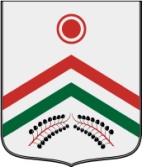 АДМИНИСТРАЦИЯ МУНИЦИПАЛЬНОГО ОБРАЗОВАНИЯ «КАРАМАС-ПЕЛЬГИНСКОЕ»ПОСТАНОВЛЕНИЕ18 декабря 2019 года	                    №39д. Карамас-ПельгаОб утверждении отчета об исполнении бюджета муниципального образования «Карамас-Пельгинское» за 9 месяцев 2019  годаВ соответствии с пунктом 5 статьи 264.2 Бюджетного кодекса Российской Федерации, пунктом  11   статьи  32  Устава муниципального образования «Карамас-Пельгинское» ПОСТАНОВЛЯЮ:1. Утвердить отчет об исполнении бюджета муниципального образования «Карамас-Пельгинское»  за 9 месяцев 2019 года по доходам в сумме 1905,6 тысяч рублей, по расходам в сумме 1699,0  тысяч рублей, профицит составил 206,6 тысяч рублей.2. Опубликовать настоящее постановление в Вестнике правовых актов органов местного самоуправления муниципального образования «Карамас-Пельгинское».Глава Администрации МО  «Карамас-Пельгинское»                                                                                 Г.Р. БигбашевАДМИНИСТРАЦИЯ МУНИЦИПАЛЬНОГО ОБАЗОВАНИЯ
 «КАРАМАС-ПЕЛЬГИНСКОЕ»ПОСТАНОВЛЕНИЕОб   утверждении  муниципальной  программы    В соответствии с  Федеральным законом от 23.11.2009 г.  № 261-ФЗ «Об энергосбережении и о внесении изменений в отдельные законодательные акты Российской Федерации», Федеральным законом от 06.10.2003 № 131-ФЗ «Об общих принципах организации местного самоуправления в Российской Федерации», Указом Президента Российской Федерации от 04 июля 2008 года № 889 «О некоторых мерах по повышению энергетической и экологической эффективности российской экономики», распоряжением Правительства Российской Федерации от 31.12.2009 г. №1225 «О требованиях к региональным и муниципальным программам в области энергосбережения и повышения энергетической эффективности», руководствуясь Уставом муниципального образования «Карамас-Пельгинское»ПОСТАНОВЛЯЮ:Утвердить муниципальную программу «Энергосбережение  и  повышение  энергетической эффективности  в муниципальном образовании «Карамас-Пельгинское» на 2020-2022 годы».Утвердить  план мероприятий по реализации муниципальной программы «Энергосбережение и повышение энергетической эффективности  на 2020-2022 годы»  (приложение 1).Признать утратившим силу постановление Администрации МО «Карамас-Пельгинское» от 22 мая 2017  № 22 «Об утверждении муниципальной программы «Энергосбережение и повышение энергетической эффективности в муниципальном образовании «Карамас-Пельгинское» на 2017-2019годы»Опубликовать настоящее постановление в Вестнике правовых актов органов местного самоуправления муниципального образования «Карамас-Пельгинское» и разместить на официальном сайте органов местного самоуправления МО «Киясовский район».Контроль за исполнением постановления  оставляю за собой.  Глава муниципального образования«Карамас-Пельгинское»                                                                                        Г.Р. Бигбашев                                                           УТВЕРЖДЕНАпостановлением Администрации      муниципального образования      «Карамас-Пельгинское»                                                                                         от 31.01.2020 № 5ПРОГРАММА«Энергосбережение и повышение энергетической эффективности На территории муниципального образования «Карамас-Пельгинское» на 2020-2022 годы»Паспорт Программы I. Характеристика проблемы на решений которой направлена Программа, и обоснование необходимости ее решения программно-целевым методомПрограмма энергосбережения - это единый комплекс организационных и технических мероприятий, направленных на экономически обоснованное потребление энергоресурсов, и является фундаментом планомерного снижения затратной части тарифов.При существующем уровне энергоемкости экономики и социальной сферы муниципального образования дальнейшие изменения стоимости энергетических ресурсов приведут к снижению эффективности бюджетных расходов, вызванному ростом доли затрат на оплату электроэнергии в общих затратах на муниципальное управление.Основными потребителями электроэнергии в Администрации являются: осветительные приборы, оргтехника. Для решения проблемы необходимо осуществление комплекса мер по интенсификации энергосбережения, которые заключаются в разработке, принятии и реализации срочных согласованных действий по повышению энергетической эффективности при потреблении электроэнергии на территории муниципального образования «Карамас-Пельгинское».1. Основным из приоритетных направлений повышения энергетической эффективности является проведение мероприятий, обеспечивающих снижение потребления электроэнергии. Мероприятиями по реализации данного направления в муниципальном учреждении являются:проведение обязательных энергетических обследований с разработкой комплекса мероприятий по энергосбережению;сокращение потребления электрической мощности за счет внедрения альтернативных источников энергии;прекращение закупки ламп накаливания для освещения помещения Администрации муниципального образования;закупка и установка энергосберегающих ламп и светильников для уличного освещения, в том числе светодиодных ламп и светильников;пропаганда и методическая работа по вопросам энергосбережения.Основным инструментом управления энергосбережением является программно-целевой метод, предусматривающий разработку, принятие и исполнение муниципальных целевых программ энергосбережения.В предстоящий период на территории муниципального образования должны быть выполнены установленные Законом требования в части управления процессом энергосбережения, в том числе:- применение энергосберегающих технологий при проектировании, строительстве, реконструкции и капитальном ремонте объектов капитального строительства;	- проведение энергетических обследований;	- учет энергетических ресурсов;	Принятый Федеральный закон от 23.11.2009  № 261-ФЗ «Об энергосбережении и о повышении энергетической эффективности и о внесении изменений в отдельные законодательные акты Российской Федерации» является основным документом, определяющим задачи долгосрочного социально-экономического развития в энергетической сфере, и прямо указывает, что мероприятия по энергосбережению и эффективному использованию энергии должны стать обязательной частью муниципальных программ.В настоящее время создание условий для повышения эффективности использования электроэнергии становится одной из задач социально-экономического развития муниципального образования «Карамас-Пельгинское».II. Цели и задачи Программы, сроки и этапы её реализацииЦель настоящей Программы:  достижение рационального использования энергетических ресурсов в муниципальном образовании «Карамас-Пельгинское».Для достижения поставленной цели необходимо решить следующие задачи:          содействовать обучению и пропаганде в области энергосбережения;          обеспечить снижение удельного потребления электроэнергии при обеспечении санитарно-гигиенических и других требований;          повысить качество услуг при стабилизации или снижении объемов абсолютного потребления первичных видов ресурсов.Реализация Программы будет осуществляться в один этап в течение трёх лет (2020-2022 годы).III. Обоснование ресурсного обеспечения Программы          Финансирование мероприятий Программы осуществляется за счет средств бюджета муниципального образования и иных источников в соответствии с законодательством Российской Федерации.          Средства направляются на реконструкцию систем освещения, установку энергоэффективного оборудования.          Объемы финансирования, предусмотренные Программой, носят ориентировочный характер и подлежат ежегодной корректировке при формировании и утверждении бюджета муниципального образования  на очередной финансовый год.IV. Механизм реализации Программы          Заказчик Программы – Администрация муниципального образования «Карамас-Пельгинское»:- обеспечивает реализацию Программы в соответствии с планом мероприятий Программы;- в ходе реализации Программы обеспечивает координацию деятельности исполнителей, контроль за ходом реализации мероприятий и эффективным использованием средств;- осуществляет проведение мониторинга реализации Программы;- принимает меры по привлечению средств из иных источников в соответствии с законодательством для реализации мероприятий Программы.V.  Организация управления Программы          Управление реализацией Программы осуществляет Администрация муниципального образования «Карамас-Пельгинское».          Администрация муниципального образования «Карамас-Пельгинское»:          с учетом выделенных на реализацию Программы бюджетных средств ежегодно уточняет целевые показатели и затраты на программные мероприятия, при необходимости вносит в установленном порядке предложения об изменении или продлении сроков реализации отдельных программных мероприятий;          по запросу вышестоящих организаций в установленные ими сроки направляет им оперативную информацию о реализации Программы.VI. Контроль за реализацией Программы         Контроль за реализацией Программы осуществляется Администрацией муниципального образования «Карамас-Пельгинское» в соответствии с законодательством.VII.  Оценка социальной, экономической, бюджетной эффективности Программы            В соответствии с требованиями федерального законодательства в качестве основной формы и метода оценки эффективности реализации Программы предлагается оценивать соответствие фактических результатов выполнения энергосберегающих мероприятий к запланированным.          Реализация Программы обеспечит создание механизма высвобождения дополнительных финансовых средств для реализации необходимых энергоэффективных мероприятий за счет снижения затрат на оплату энергетических ресурсов.          Экономия бюджетных средств за весь период реализации Программы составит ориентировочно 50 тыс. рублей.          В нижеприведенной таблице приведен прогнозируемый годовой экономический эффект по годам после реализации мероприятий. Экономический эффект от внедренных мероприятий будет получен на следующий год после года внедрения мероприятия.Экономический эффект от реализации мероприятий,предусмотренных Программой          После выполнения программных мероприятий повысится надежность и качество электроснабжения объектов, улучшатся санитарно-гигиенические условия объектов.Приложение 1.ПЛАН МЕРОПРИЯТИЙпо реализации муниципальной Программы «Энергосбережение и повышение энергетической эффективности на территории муниципального образования «Карамас-Пельгинское» на 2020-2022 годы»АДМИНИСТРАЦИЯ МУНИЦИПАЛЬНОГО ОБРАЗОВАНИЯ«КАРАМАС-ПЕЛЬГИНСКОЕ»П О С Т А Н О В Л Е Н И Е13 февраля 2020 года                                                                                                            № 6д.Карамас-ПельгаО внесении изменений в постановление Администрации муниципального образования «Карамас-Пельгинское» от 13 мая 2019 года № 14 «Об утверждении мест (площадок) накопления и графика вывоза твердых коммунальных отходов»      Руководствуясь Федеральным законом от 6 октября 2003 года №131-Ф3 «Об общих принципах организации местного самоуправления в Российской Федерации», в соответствии с частями 4,5 статьи 13.4 Федерального закона от 24 июня 1998 года № 89-ФЗ «Об отходах производства и потребления», Правилами обустройства мест (площадок) накопления твердых коммунальных отходов и ведения их реестра, утвержденных постановлением Правительства Российской Федерации от 31 августа 2018 года №1039, руководствуясь Уставом муниципального образования «Карамас-Пельгинское»,ПОСТАНОВЛЯЮ:	1. Внести следующие изменения в постановление Администрации муниципального образования «Карамас-Пельгинское» от 13 мая 2019 года № 14 «Об утверждении мест (площадок) накопления и графика вывоза твердых коммунальных отходов», а именно:	- в наименовании постановления и по тексту исключить слова «и графика вывоза»;	- приложение 1 изложить в новой редакции согласно приложению 1 к данному постановлению.2. Опубликовать настоящее решение в Вестнике правовых актов органов местного самоуправления муниципального образования «Карамас-Пельгинское» и на официальном сайте органов местного самоуправления муниципального образования «Киясовский район».                                   Глава муниципального образования«Карамас-Пельгинское»                                                                                                      Г.Р.БигбашевАДМИНИСТРАЦИЯ МУНИЦИПАЛЬНОГО ОБРАЗОВАНИЯ «КАРАМАС-ПЕЛЬГИНСКОЕ»КИЯСОВСКОГО РАЙОНА УДМУРТСКОЙ РЕСПУБЛИКИПОСТАНОВЛЕНИЕ06 марта 2020 года                                                                                                               № 7д. Карамас-ПельгаО противопаводковых мероприятияхВ целях реализации мероприятий по защите населения на территории муниципального образования «Карамас-Пельгинское» от чрезвычайных ситуаций, безаварийного пропуска паводковых вод, сокращения материальных и финансовых потерь в период весеннего паводка 2020 года, во исполнение постановления главы администрации МО «Киясовский район» от 10  февраля 2020 года №43 «О противопаводковых мероприятиях», в соответствии со ст.34 Устава муниципального образования «Карамас-Пельгинское», ПОСТАНОВЛЯЮ: Рекомендовать руководителям организаций, гражданам , имеющим на балансе пруды, назначить ответственных за обеспечение сохранности прудов и безаварийного пропуска паводковых вод на территории муниципального образования "Карамас-Пельгинское".- с 11 марта 2020 года организовать сброс уровня воды прудов  до минимально допустимого уровня с поддержанием его до пропуска весеннего паводка; 2.Утвердить состав комиссии по организации безаварийного  пропуска весеннего паводка. (приложение №1).3. Утвердить план по подготовке к проведению противопаводковых мероприятий на территории муниципального образования "Карамас-Пельгинское" (Приложение 2).4. Утвердить ответственных за ГТС на период паводка (Приложение 3).5. Утвердить состав сил и средств для ликвидации возможных чрезвычайных ситуаций в период весеннего половодья (Приложение №4).6. Утвердить состав аварийной бригады на период паводка 2020 года (Приложение №5).7. Рекомендовать  директору Первомайского МУПП «Комун-сервис» Камашеву А.Ю.- обеспечить защиту источников водоснабжения и поддержание качества питьевой воды на подведомственных объектах.8. Организовать круглосуточное дежурство на время устойчивых оттепелей и паводка.9. Заключить договор с Киясовским центром занятости на направление безработных граждан на подготовку кюветов и водотоков в населенных пунктах.10.  Во избежание подтопления подвальных, полуподвальных помещений, погребов, подполий рекомендовать населению, руководителям организаций, провести расчистку от снега по периметру зданий с подготовкой кювет.11. Признать утратившим силу постановление администрации муниципального образования "Карамас-Пельгинское" от 06.03.2019 №7  «О противопаводковых мероприятиях»12. Опубликовать настоящее постановление в Вестнике правовых актов органов местного самоуправления муниципального образования «Карамас-Пельгинское» и разместить его на официальном сайте органов местного самоуправления МО «Киясовский район».13. Контроль за исполнением настоящего постановления оставляю за собой.Глава муниципального образования «Карамас-Пельгинское»                                                                              Г.Р.БигбашевПриложение №1Утверждено постановлением администрации МО «Карамас-Пельгинское» от 06  марта 2020 г №7   СОСТАВ противопаводковой комиссии муниципального образования "Карамас-Пельгинское" Приложение №2Утверждено постановлением администрации МО «Карамас-Пельгинское» от 06 марта 2020 г №7  ПЛАНпротивопаводковых мероприятий на период пропускавесенних паводковых вод в 2020 годуПриложение №3Утверждено постановлением администрации МО «Карамас-Пельгинское» от 06 марта 2020 г №7  СПИСОКответственных лиц за обеспечение сохранности прудов и безаварийного пропускапаводковых вод на территории муниципального образования "Карамас-ПельгинскоеПруд «Центральный» - Кожевников А.А. (по согласованию), житель д. Карамас-Пельга; Пруд «Байсарский» - Хайбуллин Р.З.(по согласованию), житель д.  Байсары;Пруд «Васин» -  Бронников В.В., глава КФХ;Пруд «Башайка» - Кибаков Г.В.(по согласованию), житель д. Карамас-Пельга;Пруд «Туганайка» - Краснов В.Ю (по согласованию), житель д. Карамас-Пельга.Пруд  «Мазитовский» -  Мазитов И.А. (по согласованию), житель д. Карамас-ПельгаПриложение №4Утверждено постановлением администрации МО «Карамас-Пельгинское» от 06 марта 2020 г №7  Состав Сил и средств для ликвидации возможных чрезвычайных ситуаций в период весеннего половодья.Приложение №5Утверждено постановлением администрации МО «Карамас-Пельгинское» от 06 марта 2020 г №7                           Состав аварийной бригады на период паводка 2020 годаСОВЕТ ДЕПУТАТОВ МУНИЦИПАЛЬНОГО ОБРАЗОВАНИЯ«КАРАМАС-ПЕЛЬГИНСКОЕ» КИЯСОВСКОГО РАЙОНА УДМУРТСКОЙ РЕСПУБЛИКИРЕШЕНИЕО выполнении прогноза социально-экономического развития муниципального образования "Карамас-Пельгинское" за  2019 годПринято Советом депутатов муниципального образования                                                                    25 марта 2020 года«Карамас-Пельгинское»                                                                                                                                                                        д. Карамас-ПельгаВ соответствии с п. 4 ст. 24 Устава муниципального образования "Карамас-Пельгинское"  Совет депутатов муниципального образования «Карамас-Пельгинское»РЕШАЕТ:1.    Информацию    о   выполнении   прогноза  социально – экономического  развития муниципального  образования   «Карамас-Пельгинское»  за   2019  года принять к сведению. (Информация прилагается).
 2. Опубликовать настоящее решение в Вестнике правовых актов органов местного самоуправления муниципального образования «Карамас-Пельгинское».Глава муниципального образования                                                                    Г.Р. Бигбашев                        "Карамас-Пельгинское "                                                                                                                    д. Карамас-Пельга     25.03.2020№95  Приложение к решению Совета депутатов муниципального образования  «Карамас-Пельгинское» от 25.03.2020 №95  ИСПОЛНЕНИЕ ПРОГНОЗА СОЦИАЛЬНО-ЭКОНОМИЧЕСКОГО РАЗВИТИЯ СЕЛЬСКОГО ПОСЕЛЕНИЯ «КАРАМАС-ПЕЛЬГИНСКОЕ» на 2019 годСОВЕТ ДЕПУТАТОВ МУНИЦИПАЛЬНОГО ОБРАЗОВАНИЯ «КАРАМАС-ПЕЛЬГИНСКОЕ»РЕШЕНИЕ О  работе Администрации МО «Карамас-Пельгинское» за 2019 годПринято Советом депутатов муниципального образования                                                                    25 марта 2020 года«Карамас-Пельгинское»                                                                                                                                                                        д. Карамас-ПельгаЗаслушав отчет Главы муниципального образования Г.Р.Бигбашева о результатах своей деятельности и деятельности по руководству органами местного самоуправления за 2019 год, в соответствии с пунктом 9 статьи 26 Устава муниципального образования «Карамас-Пельгинское» Совет депутатовРешает:1. Утвердить отчет Главы о результатах своей деятельности и деятельности по руководству органами местного самоуправления за 2019 год (Прилагается).2. Опубликовать настоящее решение и отчет Администрации МО «Карамас-Пельгинское » в Вестнике правовых актов органов местного самоуправления муниципального образования «Карамас-Пельгинское».  Глава муниципального образования«Карамас-Пельгинское»                                                                                          Г.Р.Бигбашев        д.Карамас-Пельга 25.03.2020№96Отчет Главы муниципального образования "Карамас-Пельгинское" о результатах своей деятельности в 2019 году.В соответствии с Федеральным законом от 06.10.2003 № 131-ФЗ «Об общих принципах организации местного самоуправления в Российской Федерации», Уставом муниципального образования "Карамас-Пельгинское", представляю вашему вниманию отчет о деятельности на посту главы сельского поселения, деятельности администрации сельского поселения за 2019 год.Администрация поселения - это именно тот орган власти, который решает самые насущные, повседневные проблемы своих жителей.Основными задачами в работе Администрации поселения остается исполнение полномочий в соответствии с Федеральным Законом от 06.10.2003   № 131-ФЗ «Об общих принципах организации местного самоуправления в Российской Федерации», Уставом поселения и другими Федеральными и республиканскими правовыми актами.Общая площадь поселения составляет 6038 га.Общая фактическая численность населения на 01 января 2020 года - 588 человек (на 01.01.2019 г. - 601), (зарегистрировано 855)  в том числе:1) детей дошкольного возраста – 30 2) учащиеся – 763) студенты – 104) пенсионеры -2035) граждане трудоспособного возраста - 268        6) участников Великой Отечественной войны - 1;        7) тружеников тыла – 15 Из проживающих граждан работающие: в образовании – 48 чел.в сфере культуры – 18в здравоохранении 16в сельском хозяйстве – 22социальное обеспечение -2в других сферах - 83В 2019 году родилось 4 человек, умерло 4 человек.На территории поселения проживает 10 многодетных семей, имеющие трёх и более детей в возрасте до 23 лет. Администрацией поселения в 2019 году принят 41 муниципальный правовой акт по основной деятельности  и 67 по личному составу.В 2019 году:1. Выдано населению 510, из них 10 архивных.3. Зарегистрировано письменных заявлений и обращений граждан – 82, в том числе о предоставлении муниципальных услуг – 67.Признаны нуждающимися в улучшении жилищных условий 3 семьи и одна получила подтверждение.Проведено 7 заседаний координационного совета, 4 заседания комисси по жилищным вопросам, 3 – комитета по укреплению правопорядка.В течение года проведено 14 собраний граждан (сельских сходов).На воинском учете поселения состоит 189 человека. Из них: 8 офицеров, 171 солдат и матросов, 10 призывников. В  2019 г. встали на первоначальный воинский учет -1 человек, сняты по возрасту – 7 человек. За  год вернулись из рядов РА - 1 человек, ушло служить в ряды РА -2 человека. По нашей администрации уклоняющихся от призыва нет.Большая просьба к призывникам и их родителям понимать, что служба в Армии - это гражданская обязанность каждого мужчины.Информационным источником для изучения деятельности нашего поселения является страница нашего поселения на официальном сайте администрации  Муниципального образования «Киясовский район», где размещаются нормативные документы, график приема главы и  многое другое.Что касается работы сельского Совета депутатов.Напомню состав Совета депутатов: Габитова Татьяна Юрьевна, Габитов Владимир Иванович, Егоров Владимир Петрович, Кузнецова Светлана Витальевна, Лопатина Римма Михайловна Попова Ирина Алексеевна, Соловьев Владимир Михайлович. Председателем Совета депутатов муниципального образования "Карамас-Пельгинское" является Бигбашев Григорий Романович.За год проведено 5 сессий на которых принято 29 решений. Работая четвертый созыв не могу не отметить падение интереса к депутатской деятельности, с каждым созывом все труднее найти кандидатов в депутаты, зачастую их приходится уговаривать. Я связываю это с тем, что многие наши решения носят формализованный характер, мы принимаем решения приводя наши нормативные акты в соответствие с действующим законодательством. Бюджет принимаем формально, наши желания не соответствуют возможностям бюджета, что спустят сверху то и принимаем. Напомню, что мы на 73% являемся дотационными.Одним из основных вопросов деятельности органов местного самоуправления является составление и исполнение бюджета поселения.Основные параметры бюджета МО «Карамас-Пельгинское» за 2019 год сложились по доходам в сумме 2743,5 тыс. рублей и  расходам в сумме 2738,3 тыс. рублей. Профицит бюджета составил 5,2 тыс. рублей.  Доходы бюджета муниципального образования «Карамас-Пельгинское»Доходы бюджета муниципального образования «Карамас-Пельгинское» в 2019 году составили 2743,5 тыс. рублей, или 96,9 % к уточненному плану на 2019 год. В общей сумме доходов бюджета МО «Карамас-Пельгинское» налоговые и неналоговые  доходы составляют  в сумме 732,2 тыс. рублей (26,7%), безвозмездные поступления 2011,3 тыс. рублей (73,3%).         Поступление налога на доходы физических лиц за 2019 год составило   53,1 тыс. рублей, что к плану на  2019 год  составляет 104,1 %,  увеличение платежей по бюджетным организациям, в связи с увеличением фонда оплаты труда; поступление налога на имущество физических лиц в 2019 году составило 28,9 тыс. рублей, 36,2 % к годовому плану, основное снижение произошло по налогоплательщику Попова Елена Николаевна в связи с неуплатой в срок по расчету за 2018 год;поступление земельного  налога  с физических лиц -  219,2  тыс. рублей, или 88,0 % к плану 2019 года, основная причина невыполнения плана - это  неуплата налогоплательщиками налога в установленные законодательством сроки;        поступление земельного  налога с организаций составило 230,6 тыс. рублей, или 99,8 % к уточненному плану 2019 года;поступление доходов, получаемых в виде арендной платы за земельные участки, находящиеся в собственности поселения в сумме 23,6 тыс. руб. что составляет 133,1% к уточненному плану на 2019 год, поступление увеличилось за счет роста платежей ОАО «Удмуртнефть»;поступление доходов от продажи земельных участков в сумме 176,9 тыс. руб. или 100,0 % к плану на 2019 год.        Сумма безвозмездных  поступлений от других бюджетов бюджетной системы Российской Федерации за 2019 год составляет 2011,3 тыс.рублей, из них:  дотации на выравнивание бюджетной обеспеченности в сумме 1028,1 тыс.рублей,  дотации на поддержку мер по обеспечению сбалансированности бюджетов  в сумме 10,0 тыс. рублей, субвенции на осуществление  первичного воинского учета в сумме 85,2 тыс. рублей,   межбюджетные трансферты 888,0 тыс. рублей. Доля безвозмездных поступлений  в общей сумме поступивших доходов составляет 73,3 %.Основные характеристики бюджета муниципального   образования  «Карамас-Пельгинское» за 2019 год по расходамРасходы бюджета МО «Карамас-Пельгинское» на 2019 год  были предусмотрены  в сумме  2519,4 тыс. рублей. Исполнение бюджета по расходам за 2019 год составило 2738,3 тыс. рублей, или 96,7 % к уточненному плану на 2019 год,  в т.ч. по подразделам:Остановлюсь на статье «Благоустройство»1. Комфортное передвижение населения по улицам в темное время сутокобошлось бюджету поселения в 123 тысячи рублей. В эту сумму входит оплата электроэнергии, приобретение ламп, светильников и обслуживание электрических сетей.  Обратим внимание, что стоимость 1 кВт электроэнергии для администрации поселения составляет в среднем по году более 6,5 рублей, тогда как для населения – 2,57. Более 75 тысяч рублей в год составляют затраты на оплату электрической энергии.В течение осени-зимы прошлого года была проведена ревизия точек освещения улиц. Основной акцент делался на освещение перекрестков улиц и мест интенсивного движения населения. Замену на новые энергоэфективные светильники (а они стоят не менее 2 т.р.) мы не практикуем, а производим замену на энергоэффективные лампы взамен вышедших из строя ртутных ламп. Цены на них с каждым годом снижаются и постепенно приобретаем всё более мощные.Для приобретения электротехнической продукции в истекшем году затрачено 28000  руб.Обслуживанием сетей  на протяжении многих лет занимается Иванов Николай Иосифович. Он очень ответственно относится к своему делу. В текущем году планируем увеличить освещенность улиц, путем установки дополнительных светильников уменьшая интервал между ними.7. Подготовлен участок (произведено дискование) вдоль автомобильной дороги Киясово – Карамас-Пельга ~ 2 га для посева газонной травой.6.  Затраты на уборку территории от мусора,  в 2019 году составили 33 тысячи рублей.В течение года были ликвидирована несанкционированная свалка верхней части лога «Сейталнюк»,  трижды производилось сгруживание мусора  на свалке в д. Карамас-Пельга. У нас существует хорошая традиция – в период майских праздников дружно производить уборку общественных и частных территорий. За это хочется поблагодарить активное население, предпринимателей. Во всех населенных пунктах имеются кладбища, и все они содержатся в хорошем состоянии.. Несколько десятилетий наше население весь мусор свозило  на свалки которые были признаны несанкционированными. На сегодняшний день свалки закрыты. Но в связи с изменением Российского законодательства и приходом регионального оператора технология обращения с отходами изменилась. С 1 января 2019 года наш мусор вывозится  1 раз в месяц, что не устраивает прокуратуру.  Периодичность вывоза ТКО  с 1 марта 2020 года стала 2 раза в месяц. Для приведения в соответствие с Российскими правилами обращения с отходами закуплено 10 контейнеров, 3 контейнерные площадки на общую сумму 124 т.р., которые установлены во всех населенных пунктах.Приобретена печь для сжигания биологических отходов, которая установлена на месте бывшей свалки в Карамас-Пельге.Ежегодно проводятся конкурсы  «Лучшее домовладение», «Лучшая улица», «Карамас-Пельгинское соцветие»2. На содержании администрации поселения находится 9,1  км автодорог по улицам населенных пунктов. В 2019 году объем дорожного фонда составил 822 тыс. рублей. В отчетном году выполнены следующие виды работ:1) При установлении снежного покрова по мере необходимости производится механизированная очистка автодорог от снега. В д. Карамас-Пельга и д. Байсары эти работы производил Андрианов Н,А., а в д. Унур-Киясово очистка проводилась в рамках содержания школьных маршрутов. По поводу последнего подрядчика были нарекания со стороны жителей в части несвоевременной и некачественной очистки.2) В летний период производилось однократное грейдирование автодорог по улицам, где это требовалось. Также в течение отчетного года в рамках содержания автодорог производилось скашивание травы на обочинах некоторых дорог, вырубка деревьев и кустарника с уборкой и утилизацией порубочных остатков.3) Приведено в нормативное состояние участок дороги по ул. Красноармейская протяженностью 730 м. для чего было использовано 401 тонна щебня и 44тонны гравия.4) В целях закрепления имущества за муниципалитетом в отчетном году проведены работы по постановке на кадастровый учет  оставшихся 2 автомобильных дорог по улицам. 5) В 2018 году  по представлению  ГИБДД установлены новые дорожные знаки в соответствии с требованиями ГОСТ по ул. 50 лет Октября и Молодежная, а также создан резерв дорожных знаков.6) Приобретен щебень в количестве 280 тонн, который планировалось использовать на приведение в нормативное состояние  части улицы Гагарина и проезда на ул. Туганайка, части ул. Юбилейная, но в связи с недостаточности средств дорожного фонда этот щебень не был уложен. Эти работы планируем произвести в этом году.Возвращаясь к благоустройству Хочется призвать жителей наших деревень к соблюдению чистоты в населенных пунктах. Ведь, как говорится, чисто не там где убирают, а чисто там где не сорят. Просим содержать придомовую территорию, особенно ее фасад, в чистоте и порядке, исключив складирование пиломатериала, дров, мусора.Кроме того, просим вести строительство и огораживание личного земельного участка исключительно по межевым знакам. В 2019 году были созданы прецеденты, когда по решению судов собственники строений были вынуждены переносить уже построенные здания, помещения и заборы.Вопросы пожарной безопасности5. На балансе поселения находится пожарный автомобиль Зил-131 закрепленный за водителем администрации. В течении года  совершено 9 выездов на пожары и возгорания.. Проведена опашка  участков в д. Карамас-Пельга примыкающих к лесным массивам. Распространялась информация по населенным пунктам о пожарной безопасности. На балансе администрации находятся 3 пожарных водоема в каждом населенном пункте общей ёмкостью 150 куб.м. и еще один на балансе средней школы ёмкостью 200 куб.м. Весной проводилась ревизия пожарных водоемов. Всего на противопожарные мероприятия в 2019 году было потрачено 39 тысяч рублей.Обращаю внимание населения на соблюдение мер противопожарной безопасности, особенно в весенне-летний пожароопасные периоды.Сельское хозяйствоОсобую тревогу на сегодняшний день вызывает состояние сельского хозяйства. В прошедшем году на территории поселения работало отделение ПП «Киясово» ООО «Русская нива», Занималось растениеводством , и имело один корпус по откорму молодняка КРС. На сегодняшний день на территории нашего муниципального образования ни одной головы живности и ни одной единицы техники уже нет. Повлиять на происходящие процессы мы не можем. Укрупнение и центализация производства - это обычная практика агрохолдингов, коим и является ООО «Комос-групп».  На сегодняшний день структура земель сельхозназначения следующая: ООО «Восточный» - 1949 га – не все площади обрабатываются, 351 га –ЛПХ (28 чел.) площади обрабатываются, КФХ Мазитова Э.Р. 56 га. – земли обрабатываются, остальные сельхозземли – общедолевые – обрабатываются частично. Имеются пустующие производственные здания которые собственник готов продать. Поэтому я призываю жителей имеющих желание и возможности воспользоваться этим.Развитие личных подсобных хозяйств гражданС земельными  участки  для ведения личного подсобного хозяйства и сенокошения проблем нет. Проблема с закупом и реализацией излишков сельхозпродукции осталась. Возможно это ода из причин уменьшения поголовья скота и уменьшения площадей занятых овощными культурами.Строительство и ЖКХ: За отчетный период  в эксплуатацию введен 1 жилой домов площадью 85 кв.м.не введено,  в стадии строительства находятся      жилых дома.Администрация сельского поселения ведет работу по бесхозным домовладениям, не всегда успешную, т.к.большинство безхозных домов имеет собственников либо их наследников или невозможно найти собственника. Продолжается газификация жилых домов в Карамас-Пельге. Всего за текущий год подключено к распределительной сети газопровода 3 частных домов . Всего уровень газификации в д. Карамас-Пельга составляет 80% и 60 % в д. Байсары.Социальная сфера Администрация поселения активно сотрудничает со всеми учреждениями образования, культуры и здравоохранения расположенных на нашей территории.  О спорте и спортивных сооружениях.  Для этих занятий физкультурой и спортом у нас есть условия (не скажу что все).- один из лучших спортзалов и спортивный стадион в районе. Имеется хорошая освещенная лыжная трасса, Эти факторы стали одной из причин для проведения на нашей территории районных сельских игр.( 2020 году районные зимние сельские игры прошли уже в 6 раз.  Традиционным стал республиканский легкоатлетический пробег Киясово –Карамас-Пельга памяти  Пилоян М.Н. соревнования по шахматам памяти ветрана спорта Япарова С.Н.. Ежегодно проводятся внутримуниципальные соревнования - волейбол, веселые старты, биатлон и т.п. По разделу физкультура и спорт использовано 30 т.р.Несколько слов хочу сказать о ветеранской организации, работающей на территории нашего поселения. Председателем Совета ветеранов на протяжении 5 лет является ветеран педагогического труда Соловьева Лидия Артемьевна.Основными задачами Совета ветеранов являются помощь одиноким, больным, престарелым пенсионерам, малоимущим ветеранам и воспитание подрастающего поколения.В 2019 году проводились заседания Совета ветеранов, на которых обсуждались планы мероприятий.Многие ветераны, выйдя на пенсию, страдают от дефицита общения с товарищами по работе, друзьями. Поэтому Совет ветеранов большое внимание уделяет вопросам организации отдыха пенсионеров, стараясь привлечь их к общественной жизни села. В отчетном году они не раз выезжали на районные мероприятия в т.ч. спортивные откуда никогда не возвращались без призовых мест.  В течение года проводились мероприятия в домах культуры и Центре удмуртской культуры. Кроме того, пожилые люди повышают уровень физической активности прогулками по тропе здоровья.Представляю информацию, полученную из Центра занятости Киясовского района.В течение 2019 года в службу занятости обратился 21 человек, снялось 19 из числа проживающих в муниципальном образовании. На начало года численность безработных поселения составила 6 человек, на конец года – 8 человек. Уровень безработицы к трудоспособному населению составил 2,6 %.За 2019 год трудоустроено 4 человека. Направлен на профобучение 1 человек. Получили государственную услугу по профессиональной ориентации 19 человека. В большинстве своем обратившихся представляют собой бывших работников ПП «Киясово» ООО «Русская нива».Вместе с тем большое количество работоспособных жителей проживают официально нигде не трудоустроившись и не состоя  в службе занятости. По нашим подсчетам их количество составляет 31 чел. или 11%. Рынок  труда и бизнес-структуры  нашего поселения.ПП «Киясово» ООО «Русская нива» на нашей территории на сегодняшний день не предоставляет ни одного рабочего места. За пределами нашего поселения 6  чел. Карамас-Пельгинская школа 31  чел. Детский сад 11 чел.  Работники сферы культуры 13 чел. ИП Каменев -27 чел. Предприятия торговли 11 чел.  Почтовое отделение 3 чел. ИП Мазитова Э.Р. – 4 чел. 2 предпринимателяУ нас на сегодняшний день имеется практически все для комфортного проживания: новая школа и фельдшерско-акушерский пункт,  отремонтированные дом культуры и детский сад, неплохие дороги и стабильное уличное освещение, в центре культуры мы можем провести свои юбилеи и праздники, встретиться с гостями, есть условия для занятий физической культурой и спортом, транспортная доступность от райцентра и столицы республики, Все выше перчисленное в меньшей степени доступно жителям малых населенных пунктов д. Байсары и особенно д, Унур-Киясово. Не хватает главного- рабочих мест. Поэтому наша молодежь уезжает в  города. (Конечно это не только наша проблема, но всей России, да не только России).  Село стареет и пустеет. Мы здесь с вами практически никак не можем повлиять на происходящее. И еще одним из  наших недостатков я бы назвал очень низкую предпринимательскую активность. Да мы можем работать,  у кого-то, на себя дома, в поле, огороде. Давайте будем работать и над этим вопросом, и начинать надо с дома и школы.Но давайте не будем унывать, а с оптимизмом смотреть в будущее. Ведь мы живем в красивом, комфортном селе с хорошо развитой инфраструктурой, которая позволяет не быть оторванными от цивилизации. Целый ряд дополнительных услуг для жителей села призван обеспечить полноценную жизнь каждой семьи. Но мы должны нести ответственность за свою малую родину.Говоря о планах на текущий 2020 год, хочу сказать, что нами были написаны 4 заявки на получение субсидий и грантов с бюджетов вышестоящих уровней.В ближайшее время приступим к ремонту памятников погибшим воинам в д. Байсары и д. Карамас-Пельга.   Планируем приобрести и установить как минимум 10 контейнерных площадок.Перечислю основные задачи  и проблемы которые необходимо решить в ближайшее время: - газификация д. Унур-Киясово.- ремонт дороги и спуск с горы при въезде в д. Карамас-Пельга  с очисткой пруда.- асфальтирование дороги по ул. Юбилейная в д. Карамас-Пельга.- обустройство мест купания в населенных пунктах.- ремонт ветхих участков водопроводов в населенных пунктах.Задач поставлено много, и нам необходимо их выполнять. Надеюсь, что взаимосвязь администрации поселения и всех жителей будет еще теснее. Мне хочется, чтобы все живущие здесь понимали, что все зависит от нас самих.Выражаю слова благодарности всем жителям поселения, которые не остаются в стороне от наших проблем и оказывают всевозможную помощь. Только вместе мы можем решить наши проблемы и преодолеть трудности. Огромное всем спасибо, надеюсь на совместную работу и поддержку всех жителей.В заключении я хочу пожелать Вам всем крепкого здоровья, семейного благополучия, чистого, светлого неба над головой, удачи и счастья детям, внукам и всем простого человеческого счастья!Спасибо за сотрудничество!СОВЕТ ДЕПУТАТОВ МУНИЦИПАЛЬНОГО ОБРАЗОВАНИЯ «КАРАМАС-ПЕЛЬГИНСКОЕ»РЕШЕНИЕОб утверждении отчета Администрации муниципального образования«Карамас-Пельгинское» об исполнении местного бюджета за 2019 годПринято Советом депутатов муниципального образования                                                                    25 марта 2020 года«Карамас-Пельгинское»                                                                                                                                                                        д. Карамас-Пельга В соответствии  со статьей 153 Бюджетного кодекса Российской Федерации, пунктом  2 статьи 25 Устава муниципального образования  «Карамас-Пельгинское» Совет депутатовРЕШАЕТ: Утвердить отчет Администрации муниципального образования «Карамас-Пельгинское» об исполнении местного бюджета за 2019 год по доходам в сумме 2743,5 тыс. рублей и расходам  в сумме 2738,3 тыс. рублей. Профицит 5,2 тыс. рублей.Настоящее решение вступает в силу с момента официального опубликования в Вестнике правовых актов органов местного самоуправления муниципального образования «Карамас-Пельгинское».Глава муниципального образования«Карамас-Пельгинское»                                                                                         Г.Р. Бигбашевд. Карамас - Пельга           25.03.2020 года№ 97Приложение № 2к решению Совета депутатов                                                                                                     муниципального образования «Карамас-Пельгинское»                                                                                                                                                              Киясовского района от 25.03. 2020г.  №97Источники финансирования дефицита бюджета муниципального образования «Карамас-Пельгинское» за 2019 год                                                                                                                                            тыс.руб.                                                                                                                 СОВЕТ ДЕПУТАТОВ МУНИЦИПАЛЬНОГО ОБРАЗОВАНИЯ «КАРАМАС-ПЕЛЬГИНСКОЕ»РЕШЕНИЕО внесении изменений в решение Совета депутатов муниципального образования «Карамас-Пельгинское» от 20 августа 2012 года № 14.1 «Об утверждении правил благоустройства территории муниципального образования «Карамас-Пельгинское» Принято Советом депутатов   муниципального образования                                                                             "Карамас-Пельгинское"                                                                               25 марта 2020 года     На основании статьи 45.1  Федерального закона от 06.10.2003 № 131-ФЗ «Об общих принципах организации местного самоуправления в Российской Федерации»,  Закона Удмуртской Республики от 25.12.2018 №  89-РЗ «О порядке определения границ прилегающих территорий в целях регулирования вопросов их содержания правилами благоустройства территории муниципального образования, образованного на территории Удмуртской Республики», приказа Министерства промышленности и торговли Удмуртской Республики №64 от 02.08.2019 «Об утверждении рекомендации к внешнему виду нестационарных торговых объектов на территории Удмуртской Республики» руководствуясь Уставом муниципального образования «Карамас-Пельгинское»,РЕШАЕТ:	1. Внести следующие изменения в Правила благоустройства территории  муниципального образования «Карамас-Пельгинское», утвержденные решением Совета депутатов от 20.08.2012 года № 14.(в редакции изменений, внесенных решениями Совета депутатов МО «Карамас-Пельгинское» от 14.03.2013 г. № 44, от 24.12.2013 № 72, от 04.03.2015 г. № 112, от 25.08.2017г. № 25, от 09.07.2018 № 50, от 18.07. 2019 г. № 72, от 11.10.2019 №77), а именно:1.1 раздел 2 дополнить следующими терминами: Нестационарный торговый объект - торговый объект, представляющий собой временное сооружение или временную конструкцию, не связанные прочно с земельным участком вне зависимости от наличия или отсутствия подключения (технологического присоединения) к сетям инженерно-технического обеспечения, в том числе передвижное сооружение;  Прилегающая территория - территория, непосредственно примыкающая к границам здания или сооружения, ограждению, строительной площадке, объектам торговли, рекламы и иным объектам, находящимся на балансе, в собственности, владении, аренде у юридических или физических лиц, в т. ч. и у индивидуальных предпринимателей. Границы прилегающей территории - местоположение прилегающей территории;Внутренняя часть границ прилегающей территории - часть границ прилегающей территории, непосредственно примыкающая к границе здания, строения, сооружения, земельного участка, в отношении которого установлены границы прилегающей территории, то есть являющаяся их общей границей;Внешняя часть границ прилегающей территории - часть границ прилегающей территории, не примыкающая непосредственно к зданию, строению, сооружению, земельному участку, в отношении которого установлены границы прилегающей территории, то есть не являющаяся их общей границей;Максимальная и минимальная площадь прилегающей территории устанавливаются в зависимости от расположения зданий, строений, сооружений, земельных участков в существующей застройке, вида их разрешенного использования и фактического назначения, их площади, протяженности общей границы, а также дифференцированно для различных границ прилегающих территорий, а также лиц, ответственных за содержание прилегающих территорий, Максимальная площадь прилегающей территории не может превышать минимальную площадь прилегающей территории более чем на тридцать процентов.В границах прилегающих территорий могут располагаться следующие территории общего пользования или их части:1) пешеходные коммуникации, в том числе тротуары, аллеи, дорожки, тропинки;2) палисадники, клумбы;3) иные территории общего пользования, за исключением дорог, проездов и других транспортных коммуникаций, парков, скверов, бульваров, береговых полос, а также иных территорий, содержание которых является обязанностью правообладателя в соответствии с муниципальными правовыми актами, нормативными актами Удмуртской Республики и законодательством Российской Федерации.1.2 Дополнить разделом 2.1 Определение границ прилегающих территорииГраницы прилегающей территории определяются с учетом следующих ограничений:1) в отношении каждого здания, строения, сооружения, земельного участка могут быть установлены границы только одной прилегающей территории, в том числе границы, имеющие один замкнутый контур или два непересекающихся замкнутых контура;2) установление общей прилегающей территории для двух и более зданий, строений, сооружений, земельных участков, за исключением случаев, когда строение или сооружение, в том числе объект коммунальной инфраструктуры, обеспечивает исключительно функционирование другого здания, строения, сооружения, земельного участка, в отношении которого определяются границы прилегающей территории, не допускается;3) пересечение границ прилегающих территорий, за исключением случая установления общих смежных границ прилегающих территорий, не допускается;4) внутренняя часть границ прилегающей территории устанавливается по границе здания, строения, сооружения, земельного участка, в отношении которого определяются границы прилегающей территории;5) внешняя часть границ прилегающей территории не может выходить за пределы территорий общего пользования и устанавливается по границам земельных участков, образованных на таких территориях общего пользования, или по границам, закрепленным с использованием природных объектов (в том числе зеленых насаждений) или объектов искусственного происхождения (дорожный и (или) тротуарный бордюр, иное подобное ограждение территории общего пользования), а также по возможности должна иметь смежные (общие) границы с другими прилегающими территориями (для исключения вклинивания, вкрапливания, изломанности границ, чересполосицы при определении границ прилегающих территорий и соответствующих территорий общего пользования, которые будут находиться за границами таких территорий).Границы прилегающих территорий 1.3 раздел 5 дополнить пунктом следующего содержания:« 5.7. Содержание нестационарных объектов5.7.1. Размещение нестационарных объектов осуществляется согласно схеме размещения таких объектов в порядке, установленном муниципальным правовым актом.5.7.2. По истечении срока договора аренды земельного участка нестационарный объект должен быть демонтирован арендатором, а земельный участок – освобожден и приведен в первоначальное состояние.5.7.3. Максимальная общая площадь объекта мелкорозничной сети по внешним габаритам – 60 кв.м.5.7.4. Юридические и физические лица, являющиеся собственниками нестационарных объектов, обязаны:1) производить их ремонт и окраску. Ремонт должен осуществляться с учетом сохранения внешнего вида и цветового решения, определенных проектной документацией;2) следить за сохранностью зеленых насаждений, газонов, бордюрного камня, малых архитектурных форм (при их наличии) на прилегающей территории, содержать указанную территорию в соответствии с требованиями, установленными настоящими Правилами;3) устанавливать урны возле нестационарных объектов, очищать урны от отходов в течение дня по мере необходимости, но не реже одного раза в сутки, окрашивать урны не реже одного раза в год.5.7.5. Не допускается:1) возводить к нестационарным объектам пристройки, козырьки, навесы и прочие конструкции, не предусмотренные проектами;2) выставлять торгово-холодильное оборудование около нестационарных объектов;3) складировать тару, товары, детали, иные предметы бытового и производственного характера у нестационарных объектов и на их крышах, а также использовать нестационарные объекты под складские цели;4) размещать нестационарные объекты в арках зданий, на газонах, площадках (детских, отдыха, спортивных, транспортных стоянок), в охранной зоне водопроводных и канализационных сетей, трубопроводов, а также на расстоянии до технических сооружений менее 10 м, до вентиляционных шахт – менее 25 м, до окон жилых помещений, витрин торговых предприятий – менее 20 м, до стволов деревьев – менее 3 м.»2. Опубликовать настоящее решение в Вестнике правовых актов органов местного самоуправления муниципального образования «Карамас-Пельгинское».Глава муниципального образования  «Карамас-Пельгинское»			                                                             Г.Р.Бигбашевд. Карамас-Пельга 25.03.2020 года№98Постановления стрОб утверждении отчета об исполнении бюджета муниципального образования  «Карамас-Пельгинское» за 9 месяцев 2019  года3Об   утверждении  муниципальной  программы6О внесении изменений в постановление Администрации муниципального образования «Карамас-Пельгинское» от 13 мая 2019 года № 14 «Об утверждении мест (площадок) накопления и графика вывоза твердых коммунальных отходов»12О противопаводковых мероприятиях13Решения Совета депутатовО выполнении прогноза социально-экономического развития муниципального образования "Карамас-Пельгинское" за  2019 год17О  работе Администрации МО «Карамас-Пельгинское» за 2019 год22Об утверждении отчета Администрации муниципального образования «Карамас-Пельгинское» об исполнении местного бюджета за 2019 год31О внесении изменений в решение Совета депутатов  муниципального образования «Карамас-Пельгинское» от 20 августа 2012 года № 14.1 «Об утверждении правил благоустройства территории муниципального образования «Карамас-Пельгинское» 42Приложение 1- доходык постановлению АдминистрацииМО "Карамас-Пельгинское" От 18.12.2019 года  №39Приложение 1- доходык постановлению АдминистрацииМО "Карамас-Пельгинское" От 18.12.2019 года  №39Приложение 1- доходык постановлению АдминистрацииМО "Карамас-Пельгинское" От 18.12.2019 года  №39Приложение 1- доходык постановлению АдминистрацииМО "Карамас-Пельгинское" От 18.12.2019 года  №39Приложение 1- доходык постановлению АдминистрацииМО "Карамас-Пельгинское" От 18.12.2019 года  №39Приложение 1- доходык постановлению АдминистрацииМО "Карамас-Пельгинское" От 18.12.2019 года  №39Приложение 1- доходык постановлению АдминистрацииМО "Карамас-Пельгинское" От 18.12.2019 года  №39Приложение 1- доходык постановлению АдминистрацииМО "Карамас-Пельгинское" От 18.12.2019 года  №39Приложение 1- доходык постановлению АдминистрацииМО "Карамас-Пельгинское" От 18.12.2019 года  №39Приложение 1- доходык постановлению АдминистрацииМО "Карамас-Пельгинское" От 18.12.2019 года  №39Приложение 1- доходык постановлению АдминистрацииМО "Карамас-Пельгинское" От 18.12.2019 года  №39Приложение 1- доходык постановлению АдминистрацииМО "Карамас-Пельгинское" От 18.12.2019 года  №39Приложение 1- доходык постановлению АдминистрацииМО "Карамас-Пельгинское" От 18.12.2019 года  №39Приложение 1- доходык постановлению АдминистрацииМО "Карамас-Пельгинское" От 18.12.2019 года  №39Приложение 1- доходык постановлению АдминистрацииМО "Карамас-Пельгинское" От 18.12.2019 года  №39Приложение 1- доходык постановлению АдминистрацииМО "Карамас-Пельгинское" От 18.12.2019 года  №39Приложение 1- доходык постановлению АдминистрацииМО "Карамас-Пельгинское" От 18.12.2019 года  №39Приложение 1- доходык постановлению АдминистрацииМО "Карамас-Пельгинское" От 18.12.2019 года  №39Приложение 1- доходык постановлению АдминистрацииМО "Карамас-Пельгинское" От 18.12.2019 года  №39Приложение 1- доходык постановлению АдминистрацииМО "Карамас-Пельгинское" От 18.12.2019 года  №39Приложение 1- доходык постановлению АдминистрацииМО "Карамас-Пельгинское" От 18.12.2019 года  №39Приложение 1- доходык постановлению АдминистрацииМО "Карамас-Пельгинское" От 18.12.2019 года  №39Приложение 1- доходык постановлению АдминистрацииМО "Карамас-Пельгинское" От 18.12.2019 года  №39Приложение 1- доходык постановлению АдминистрацииМО "Карамас-Пельгинское" От 18.12.2019 года  №39Приложение 1- доходык постановлению АдминистрацииМО "Карамас-Пельгинское" От 18.12.2019 года  №39Приложение 1- доходык постановлению АдминистрацииМО "Карамас-Пельгинское" От 18.12.2019 года  №39Приложение 1- доходык постановлению АдминистрацииМО "Карамас-Пельгинское" От 18.12.2019 года  №39Приложение 1- доходык постановлению АдминистрацииМО "Карамас-Пельгинское" От 18.12.2019 года  №39Приложение 1- доходык постановлению АдминистрацииМО "Карамас-Пельгинское" От 18.12.2019 года  №39Приложение 1- доходык постановлению АдминистрацииМО "Карамас-Пельгинское" От 18.12.2019 года  №39Приложение 1- доходык постановлению АдминистрацииМО "Карамас-Пельгинское" От 18.12.2019 года  №39Приложение 1- доходык постановлению АдминистрацииМО "Карамас-Пельгинское" От 18.12.2019 года  №39ОТЧЁТОТЧЁТОТЧЁТОТЧЁТОТЧЁТОТЧЁТОТЧЁТОТЧЁТОТЧЁТОТЧЁТОТЧЁТоб исполнении бюджета по доходам муниципального образованияоб исполнении бюджета по доходам муниципального образованияоб исполнении бюджета по доходам муниципального образованияоб исполнении бюджета по доходам муниципального образованияоб исполнении бюджета по доходам муниципального образованияоб исполнении бюджета по доходам муниципального образованияоб исполнении бюджета по доходам муниципального образованияоб исполнении бюджета по доходам муниципального образованияоб исполнении бюджета по доходам муниципального образованияоб исполнении бюджета по доходам муниципального образованияоб исполнении бюджета по доходам муниципального образованияоб исполнении бюджета по доходам муниципального образованияоб исполнении бюджета по доходам муниципального образованияоб исполнении бюджета по доходам муниципального образованияоб исполнении бюджета по доходам муниципального образованияоб исполнении бюджета по доходам муниципального образования"Карамас-Пельгинское"   за 9 месяцев 2019 года"Карамас-Пельгинское"   за 9 месяцев 2019 года"Карамас-Пельгинское"   за 9 месяцев 2019 года"Карамас-Пельгинское"   за 9 месяцев 2019 года"Карамас-Пельгинское"   за 9 месяцев 2019 года"Карамас-Пельгинское"   за 9 месяцев 2019 года"Карамас-Пельгинское"   за 9 месяцев 2019 года"Карамас-Пельгинское"   за 9 месяцев 2019 года"Карамас-Пельгинское"   за 9 месяцев 2019 года"Карамас-Пельгинское"   за 9 месяцев 2019 года"Карамас-Пельгинское"   за 9 месяцев 2019 годав тыс. руб.в тыс. руб.Код БКДКод БКДКод БКДКод БКДКод БКДКод БКДНаименованиеНаименованиеУточнён-ный план на 2019 годУточнён-ный план на 2019 годИсполнение на 01.10.2019Исполнение на 01.10.2019Исполнение на 01.10.2019Исполнение на 01.10.2019Исполнение на 01.10.2019% исполнения к уточнённому плану% исполнения к уточнённому плану100000001000000010000000000000000НАЛОГОВЫЕ И НЕНАЛОГОВЫЕ ДОХОДЫНАЛОГОВЫЕ И НЕНАЛОГОВЫЕ ДОХОДЫ670,0670,0507,8507,8507,8507,8507,875,875,8101000001010000010100000000000000НАЛОГИ НА ПРИБЫЛЬ, ДОХОДЫНАЛОГИ НА ПРИБЫЛЬ, ДОХОДЫ51,051,038,238,238,238,238,274,974,9101020101010201010102010010000110Налог на доходы физических лиц с доходов, источником которых является налоговый агент, за исключением доходов, в отношении которых исчисление и уплата налога осуществляются в соответствии со статьями 227, 227.1 и 228 Налогового кодекса Российской ФедерацииНалог на доходы физических лиц с доходов, источником которых является налоговый агент, за исключением доходов, в отношении которых исчисление и уплата налога осуществляются в соответствии со статьями 227, 227.1 и 228 Налогового кодекса Российской Федерации51,051,038,138,138,138,138,174,774,7101020301010203010102030010000110Налог на доходы физических лиц с доходов,  полученных физическими лицами в соответствии со статьей 228 Налогового Кодекса Российской ФедерацииНалог на доходы физических лиц с доходов,  полученных физическими лицами в соответствии со статьей 228 Налогового Кодекса Российской Федерации0,10,10,10,10,1106000001060000010600000000000000НАЛОГИ НА ИМУЩЕСТВОНАЛОГИ НА ИМУЩЕСТВО560,0560,0275,1275,1275,1275,1275,149,149,1106010301060103010601030100000110Налог на имущество физических лиц, взимаемый по ставкам, применяемым к объектам налогообложения, расположенным в границах сельских поселенийНалог на имущество физических лиц, взимаемый по ставкам, применяемым к объектам налогообложения, расположенным в границах сельских поселений80,080,07,27,27,27,27,299106060331060603310606033100000110Земельный налог с организаций, обладающих земельным участком, расположенным в границах сельских  поселенийЗемельный налог с организаций, обладающих земельным участком, расположенным в границах сельских  поселений231,0231,0173,2173,2173,2173,2173,27575106060431060604310606043100000110Земельный налог с физических лиц, обладающих земельным участком, расположенным в границах сельских поселенийЗемельный налог с физических лиц, обладающих земельным участком, расположенным в границах сельских поселений249,0249,094,794,794,794,794,73838111000001110000011100000000000000ДОХОДЫ ОТ ИСПОЛЬЗОВАНИЯ ИМУЩЕСТВА, НАХОДЯЩЕГОСЯ В ГОСУДАРСТВЕННОЙ И МУНИЦИПАЛЬНОЙ СОБСТВЕННОСТИДОХОДЫ ОТ ИСПОЛЬЗОВАНИЯ ИМУЩЕСТВА, НАХОДЯЩЕГОСЯ В ГОСУДАРСТВЕННОЙ И МУНИЦИПАЛЬНОЙ СОБСТВЕННОСТИ17,717,717,717,717,7111050251110502511105025100000120Доходы, получаемые в виде арендной платы, а также средства от продажи права на заключение договоров аренды за земли, находящиеся в собственности поселений (за исключением земельных участков муниципальных бюджетных и автономных учреждений)Доходы, получаемые в виде арендной платы, а также средства от продажи права на заключение договоров аренды за земли, находящиеся в собственности поселений (за исключением земельных участков муниципальных бюджетных и автономных учреждений)17,717,717,717,717,7114000001140000011400000000000000ДОХОДЫ ОТ ПРОДАЖИ МАТЕРИАЛЬНЫХ И НЕМАТЕРИАЛЬНЫХ АКТИВОВДОХОДЫ ОТ ПРОДАЖИ МАТЕРИАЛЬНЫХ И НЕМАТЕРИАЛЬНЫХ АКТИВОВ59,059,0176,9176,9176,9176,9176,9299,8299,8114060251140602511406025100000430Доходы от продажи земельных участков, находящихся в собственности сельского поселения (за исключением земельных участков муниципальных бюджетных и автономных учреждений)Доходы от продажи земельных участков, находящихся в собственности сельского поселения (за исключением земельных участков муниципальных бюджетных и автономных учреждений)59,059,0176,9176,9176,9176,9176,9299,8299,8200000002000000020000000000000000БЕЗВОЗМЕЗДНЫЕ ПОСТУПЛЕНИЯБЕЗВОЗМЕЗДНЫЕ ПОСТУПЛЕНИЯ2 026,42 026,41 397,81 397,81 397,81 397,81 397,86969202000002020000020200000000000000Безвозмездные поступления от других бюджетов бюджетной системы Российской ФедерацииБезвозмездные поступления от других бюджетов бюджетной системы Российской Федерации2 026,42 026,41 397,81 397,81 397,81 397,81 397,86969202150012021500120215001100000150Дотации бюджетам сельских поселений на выравнивание бюджетной обеспеченностиДотации бюджетам сельских поселений на выравнивание бюджетной обеспеченности1 028,11 028,1717,9717,9717,9717,9717,969,869,8202150022021500220215002100000150Дотации бюджетам муниципальных районов на поддержку мер по обеспечению сбалансированности бюджетовДотации бюджетам муниципальных районов на поддержку мер по обеспечению сбалансированности бюджетов10,010,010,010,010,010,010,0100100202351182023511820235118100000150Субвенции бюджетам сельских поселений на осуществление первичного воинского учета на территориях, где отсутствуют военные комиссариатыСубвенции бюджетам сельских поселений на осуществление первичного воинского учета на территориях, где отсутствуют военные комиссариаты88,388,373,473,473,473,473,483,283,2202400142024001420240014100000150Межбюджетные трансферты, передаваемые бюджетам сельских поселений из бюджетов муниципальных районов на осуществление части полномочий по решению вопросов местного значения в соответствии с заключенными соглашениямиМежбюджетные трансферты, передаваемые бюджетам сельских поселений из бюджетов муниципальных районов на осуществление части полномочий по решению вопросов местного значения в соответствии с заключенными соглашениями792,0792,0548,5548,5548,5548,5548,569,369,3202499992024999920249999100000150Прочие межбюджетные трансферты, передаваемые бюджетам сельских поселенийПрочие межбюджетные трансферты, передаваемые бюджетам сельских поселений108,0108,048,048,048,048,048,044,444,4ИТОГО ДОХОДОВИТОГО ДОХОДОВ2 696,42 696,41 905,61 905,61 905,61 905,61 905,670,770,7ДЕФИЦИТ(-) ПРОФИЦИТ(-)ДЕФИЦИТ(-) ПРОФИЦИТ(-)0,00,0206,6206,6206,6206,6206,6БАЛАНСБАЛАНС2 696,42 696,41 699,01 699,01 699,01 699,01 699,06363Приложение № 1 - расходыПриложение № 1 - расходыПриложение № 1 - расходыПриложение № 1 - расходыПриложение № 1 - расходыПриложение № 1 - расходыПриложение № 1 - расходыПриложение № 1 - расходыПриложение № 1 - расходыПриложение № 1 - расходыПриложение № 1 - расходыПриложение № 1 - расходыПриложение № 1 - расходыПриложение № 1 - расходык постановлению Администрациик постановлению Администрациик постановлению Администрациик постановлению Администрациик постановлению Администрациик постановлению Администрациик постановлению Администрациик постановлению Администрациик постановлению Администрациик постановлению Администрациик постановлению Администрациик постановлению Администрациик постановлению Администрациик постановлению АдминистрацииМО "Карамас-Пельгинское" МО "Карамас-Пельгинское" МО "Карамас-Пельгинское" МО "Карамас-Пельгинское" МО "Карамас-Пельгинское" МО "Карамас-Пельгинское" МО "Карамас-Пельгинское" МО "Карамас-Пельгинское" МО "Карамас-Пельгинское" МО "Карамас-Пельгинское" МО "Карамас-Пельгинское" МО "Карамас-Пельгинское" МО "Карамас-Пельгинское" МО "Карамас-Пельгинское" от 18.12.2019 года  №39от 18.12.2019 года  №39от 18.12.2019 года  №39от 18.12.2019 года  №39от 18.12.2019 года  №39от 18.12.2019 года  №39от 18.12.2019 года  №39от 18.12.2019 года  №39от 18.12.2019 года  №39от 18.12.2019 года  №39от 18.12.2019 года  №39от 18.12.2019 года  №39от 18.12.2019 года  №39от 18.12.2019 года  №39ОТЧЁТОТЧЁТОТЧЁТОТЧЁТОТЧЁТОТЧЁТОТЧЁТОТЧЁТОТЧЁТОТЧЁТОТЧЁТОТЧЁТОТЧЁТОТЧЁТОТЧЁТоб исполнении бюджета по функциональной классификации расходов МО об исполнении бюджета по функциональной классификации расходов МО об исполнении бюджета по функциональной классификации расходов МО об исполнении бюджета по функциональной классификации расходов МО об исполнении бюджета по функциональной классификации расходов МО об исполнении бюджета по функциональной классификации расходов МО об исполнении бюджета по функциональной классификации расходов МО об исполнении бюджета по функциональной классификации расходов МО об исполнении бюджета по функциональной классификации расходов МО об исполнении бюджета по функциональной классификации расходов МО об исполнении бюджета по функциональной классификации расходов МО об исполнении бюджета по функциональной классификации расходов МО об исполнении бюджета по функциональной классификации расходов МО об исполнении бюджета по функциональной классификации расходов МО об исполнении бюджета по функциональной классификации расходов МО "Карамас-Пельгинское"   за 9 месяцев 2019 года"Карамас-Пельгинское"   за 9 месяцев 2019 года"Карамас-Пельгинское"   за 9 месяцев 2019 года"Карамас-Пельгинское"   за 9 месяцев 2019 года"Карамас-Пельгинское"   за 9 месяцев 2019 года"Карамас-Пельгинское"   за 9 месяцев 2019 года"Карамас-Пельгинское"   за 9 месяцев 2019 года"Карамас-Пельгинское"   за 9 месяцев 2019 года"Карамас-Пельгинское"   за 9 месяцев 2019 года"Карамас-Пельгинское"   за 9 месяцев 2019 года"Карамас-Пельгинское"   за 9 месяцев 2019 года"Карамас-Пельгинское"   за 9 месяцев 2019 года"Карамас-Пельгинское"   за 9 месяцев 2019 года"Карамас-Пельгинское"   за 9 месяцев 2019 года"Карамас-Пельгинское"   за 9 месяцев 2019 годатыс. руб.тыс. руб.РазделПодразделНаименованиеНаименованиеНаименованиеНаименованиеНаименованиеУточнённый план на 2019 годУточнённый план на 2019 годИсполнение на 01.10.2019Исполнение на 01.10.2019Исполнение на 01.10.2019Исполнение на 01.10.2019Исполнение на 01.10.2019% исполнения к уточнённому плану% исполнения к уточнённому плану0100Общегосударственные вопросыОбщегосударственные вопросыОбщегосударственные вопросыОбщегосударственные вопросыОбщегосударственные вопросы1 409,01 409,01 008,51 008,51 008,51 008,51 008,571,671,60102Функционирование высшего должностного лица субъекта Российской Федерации и муниципального образованияФункционирование высшего должностного лица субъекта Российской Федерации и муниципального образованияФункционирование высшего должностного лица субъекта Российской Федерации и муниципального образованияФункционирование высшего должностного лица субъекта Российской Федерации и муниципального образованияФункционирование высшего должностного лица субъекта Российской Федерации и муниципального образования503,0503,0379,0379,0379,0379,0379,075,375,30104Функционирование Правительства Российской Федерации, высших исполнительных органов государственной власти субъектов Российской Федерации, местных администрацийФункционирование Правительства Российской Федерации, высших исполнительных органов государственной власти субъектов Российской Федерации, местных администрацийФункционирование Правительства Российской Федерации, высших исполнительных органов государственной власти субъектов Российской Федерации, местных администрацийФункционирование Правительства Российской Федерации, высших исполнительных органов государственной власти субъектов Российской Федерации, местных администрацийФункционирование Правительства Российской Федерации, высших исполнительных органов государственной власти субъектов Российской Федерации, местных администраций904,0904,0629,5629,5629,5629,5629,569,669,60111Резервные фондыРезервные фондыРезервные фондыРезервные фондыРезервные фонды2,02,0000113Другие общегосударственные вопросыДругие общегосударственные вопросыДругие общегосударственные вопросыДругие общегосударственные вопросыДругие общегосударственные вопросы0200Национальная оборонаНациональная оборонаНациональная оборонаНациональная оборонаНациональная оборона88,388,360,260,260,260,260,268,268,20203Мобилизационная и вневойсковая подготовкаМобилизационная и вневойсковая подготовкаМобилизационная и вневойсковая подготовкаМобилизационная и вневойсковая подготовкаМобилизационная и вневойсковая подготовка88,388,360,260,260,260,260,268,268,20300Национальная безопасность и правоохранительная деятельностьНациональная безопасность и правоохранительная деятельностьНациональная безопасность и правоохранительная деятельностьНациональная безопасность и правоохранительная деятельностьНациональная безопасность и правоохранительная деятельность39,039,014,314,314,314,314,336,736,70309Защита населения и территории от чрезвычайных ситуаций природного и техногенного характера, гражданская оборонаЗащита населения и территории от чрезвычайных ситуаций природного и техногенного характера, гражданская оборонаЗащита населения и территории от чрезвычайных ситуаций природного и техногенного характера, гражданская оборонаЗащита населения и территории от чрезвычайных ситуаций природного и техногенного характера, гражданская оборонаЗащита населения и территории от чрезвычайных ситуаций природного и техногенного характера, гражданская оборона0,50,5000310Обеспечение пожарной безопасностиОбеспечение пожарной безопасностиОбеспечение пожарной безопасностиОбеспечение пожарной безопасностиОбеспечение пожарной безопасности38,038,014,314,314,314,314,337,737,70314Другие вопросы в области национальной безопасности и правоохранительной деятельностиДругие вопросы в области национальной безопасности и правоохранительной деятельностиДругие вопросы в области национальной безопасности и правоохранительной деятельностиДругие вопросы в области национальной безопасности и правоохранительной деятельностиДругие вопросы в области национальной безопасности и правоохранительной деятельности0,50,5000400Национальная экономикаНациональная экономикаНациональная экономикаНациональная экономикаНациональная экономика792,1792,1457,5457,5457,5457,5457,557,857,80409Дорожное хозяйство (дорожные фонды)Дорожное хозяйство (дорожные фонды)Дорожное хозяйство (дорожные фонды)Дорожное хозяйство (дорожные фонды)Дорожное хозяйство (дорожные фонды)792,0792,0457,5457,5457,5457,5457,557,857,80412Другие вопросы в области национальной экономикиДругие вопросы в области национальной экономикиДругие вопросы в области национальной экономикиДругие вопросы в области национальной экономикиДругие вопросы в области национальной экономики0,10,1000500Жилищно-коммунальное хозяйствоЖилищно-коммунальное хозяйствоЖилищно-коммунальное хозяйствоЖилищно-коммунальное хозяйствоЖилищно-коммунальное хозяйство341,0341,0140,5140,5140,5140,5140,541,241,20503БлагоустройствоБлагоустройствоБлагоустройствоБлагоустройствоБлагоустройство341,0341,0140,5140,5140,5140,5140,541,241,20700ОбразованиеОбразованиеОбразованиеОбразованиеОбразование1,01,0000707Молодежная политикаМолодежная политикаМолодежная политикаМолодежная политикаМолодежная политика1,01,0000800Культура и кинематографияКультура и кинематографияКультура и кинематографияКультура и кинематографияКультура и кинематография1,01,0000801КультураКультураКультураКультураКультура1,01,0001000Социальная политикаСоциальная политикаСоциальная политикаСоциальная политикаСоциальная политика24,024,018,018,018,018,018,075751001Пенсионное обеспечениеПенсионное обеспечениеПенсионное обеспечениеПенсионное обеспечениеПенсионное обеспечение24,024,018,018,018,018,018,075751100Физическая культура и спортФизическая культура и спортФизическая культура и спортФизическая культура и спортФизическая культура и спорт1,01,0001102Массовый спортМассовый спортМассовый спортМассовый спортМассовый спорт1,01,000ИтогоИтогоИтогоИтогоИтого2 696,42 696,41 699,01 699,01 699,01 699,01 699,06363Всего расходовВсего расходовВсего расходовВсего расходовВсего расходов2 696,42 696,41 699,01 699,01 699,01 699,01 699,0636331 января 2020 года                                  № 5д. Карамас-Пельга«Энергосбережение и повышение энергетической эффективности  муниципального образования «Карамас-Пельгинское» на 2020-2022 годы»Наименование ПрограммыЭнергосбережение и повышение энергетической эффективности муниципального образования «Карамас-Пельгинское» на 2020-2022 годыОснование для разработки ПрограммыФедеральный закон от 23.11.2009 г.  № 261-ФЗ «Об энергосбережении и о внесении изменений в отдельные законодательные акты Российской Федерации», Федеральный закон от 06.10.2003 № 131-ФЗ «Об общих принципах организации местного самоуправления в Российской Федерации», Указ Президента Российской Федерации от 04 июля 2008 года № 889 «О некоторых мерах по повышению энергетической и экологической эффективности российской экономики», Распоряжение Правительства Российской Федерации от 31.12.2009 г. №1225 «О требованиях к региональным и муниципальным программам в области энергосбережения и повышения энергетической эффективности»Заказчик ПрограммыАдминистрация муниципального образования «Карамас-Пельгинское»Разработчик Программы Администрация муниципального образования «Карамас-Пельгинское»Исполнители  
ПрограммыАдминистрация муниципального образования «Карамас-Пельгинское»  Цели ПрограммыДостижение рационального использования энергетических ресурсов в муниципальном образовании «Карамас-Пельгинское»Задачи ПрограммыСодействовать обучению и пропаганде в области энергосбережения;обеспечить снижение удельного потребления электроэнергии при обеспечении санитарно-гигиенических и других требований;повысить качество услуг при стабилизации или снижении объемов абсолютного потребления первичных видов ресурсовСроки реализации ПрограммыПрограмма реализуется в течение 2020-2022 г.г.Объемы и источники финансирования ПрограммыПредполагаемые объемы финансирования, предусмотренные Программой, носят ориентировочный характер и подлежат ежегодной корректировке при формировании и утверждении бюджетов всех уровнейОжидаемые конечные результаты реализации ПрограммыРеализация Программы позволит снизить расходы бюджета муниципального образования ориентировочно на 50 тыс. рублей за период реализации Программы или  35% от вложенных бюджетных средств.2020 г.2021 г.2020 г.ИТОГОПрогнозируемый экономический эффект,тыс. рублей в год20,020,020,050,0№ п.п.Наименование мероприятияОбъем финансирования, тыс. руб.Объем финансирования, тыс. руб.Объем финансирования, тыс. руб.Объем финансирования, тыс. руб.Источник финансированияИсполнители№ п.п.Наименование мероприятияВсегов том числе по годамв том числе по годамв том числе по годамИсточник финансированияИсполнители№ п.п.Наименование мероприятияВсего202020212022Источник финансированияИсполнители1. Организационно-правовые мероприятия1. Организационно-правовые мероприятия1. Организационно-правовые мероприятия1. Организационно-правовые мероприятия1. Организационно-правовые мероприятия1. Организационно-правовые мероприятия1. Организационно-правовые мероприятия1. Организационно-правовые мероприятия1.1.Принятие муниципальных нормативных правовых актов в сфере энергосбереженияФинансовых затрат не требуетАМО «Карамас-Пельгинское»1.2.Проведение анализа использования электрической энергии, принятие мер по её экономному расходованиюФинансовых затрат не требуетАМО «Карамас-Пельгинское»1.3.Пропаганда и методическая работа по вопросам энергосбереженияФинансовых затрат не требуетАМО «Карамас-Пельгинское»2. Мероприятия, направленные на энергосбережение2. Мероприятия, направленные на энергосбережение2. Мероприятия, направленные на энергосбережение2. Мероприятия, направленные на энергосбережение2. Мероприятия, направленные на энергосбережение2. Мероприятия, направленные на энергосбережение2. Мероприятия, направленные на энергосбережение2. Мероприятия, направленные на энергосбережение2.1.Приобретение и установка энергосберегающих приборов освещения30,010,010,010,0Средства местного бюджетаАМО «Карамас-Пельгинское»3. Мероприятия, направленные на уменьшение потерь энергоресурсов3. Мероприятия, направленные на уменьшение потерь энергоресурсов3. Мероприятия, направленные на уменьшение потерь энергоресурсов3. Мероприятия, направленные на уменьшение потерь энергоресурсов3. Мероприятия, направленные на уменьшение потерь энергоресурсов3. Мероприятия, направленные на уменьшение потерь энергоресурсов3. Мероприятия, направленные на уменьшение потерь энергоресурсов3. Мероприятия, направленные на уменьшение потерь энергоресурсов3.2.Замена светильников в здании Администрации поселения на светодиодные15,0 -15 ,0-Средства местного бюджетаАМО «Карамас-Пельгинское»№ Фамилия И.О.ДолжностьТелефонБигбашев Г.Р.Глава муниципального образования "Карамас-Пельгинское", председатель комиссии89127488388Яковлева Е.В.Специалист администрации МО «Карамас-Пельгинское», секретарь комиссии89124626975Долгов Ю.Н.Механик Карамас-Пельгинского участка ООО «Русская нива»89286290427Кожевников А.А.Уборщик территории администрации МО «Карамас-Пельгинское» 89512184922Габитова Т.Ю.Директор МКОУ «Карамас-Пельгинская СОШ89501706332Смирнов Н.И.Директор Карамас-Пельгинского СДК898299177718Андриянов В.А. Староста д. Карамас-Пельга89225057049Попов В.В.Староста д. Унур-Киясово89090672058Шакиров Ф.М.Староста д. Байсары89658408838№ п\пНаименование мероприятияСрок исполненияОтветственный за исполнение1.Сработка прудов до минимально допустимого уровняс 11.03.2020Балансодержатели2.Наблюдение за уровнем воды в прудахВ период массового таяния снегаОтветственные 3.Круглосуточное дежурство  специалистами Карамас-Пельгинского отделения агрокомплекса «Киясовский» и администрации МО «Карамас-Пельгинское»В период массового таяния снегаЯковлева Е.В. специалист- эксперт администрации МО «Карамас-Пельгинское»4.Определить состав сил и средств, привлекаемых к противопаводковым мероприятиям.До 11.03.Долгов Ю.Н. (по согласованию., механик отделения АК «Киясовский»5.Проведение подготовительной работы с членами аварийно-спасательной группы.До 25.03. инженер АК «Киясовский»6.Подготовка водотоков и кювет в населенных пунктах.До 25.03.Бигбашев Г.Р.7.Очистка от снега гребней плотины и подъездных путей к прудам. Освобождение от наледи входного и выходного оголовка и водопроводящей части водосброса. Околка льда перед входным оголовком водосброса. 25.03Балансодержатели, по бесхозяйным прудам- администрация МО «Карамас-Пельгинское»№Наименование подразделения (формирования)Место дислокацииЧел.Наименование и количество основных видов техникиВремя гот. (час)Тел. дежурного (диспетчера)2Дорожная службас. Киясово5щебень, пиломатериалы1 час3-27-813Администрация МО «Карамас-Пельгинское»д. Карамас-Пельга2Пожарный автомобиль5мин895855296204Дежурная команда д. Карамас-Пельга5Трактор ДТ-75,Трактор МТЗ-82, 2 ед.Круглосуточное дежурство89585529620№ п/пМарка автотранспорта (трактора, груз. автомобили, спецтехника)Ф.И.О.Домашний адрес, телефонМТЗ 82 (по согласованию)Егоров В.П.Д. Карамас-Пельга ул. 50 лет Октября89048372524ДТ 75  (по согласованию)Андриянов Н.А.Д. Карамас-Пельга ул. Гагарина 20-289124626346МТЗ 82 (по согласованию)Попов В.В.Д. Унур-Киясово ул. Комсомольская 289090672058Пожарный автомобиль ЗИЛ-131 АЦ-40Кожевников А.А.Ул. Юбилейная 1а89512184922Бензогенератор ELITEK 5,5 к5ВтКожевников А.А.Ул.  Гагарина 17в89512184922№п/пПЕРЕЧЕНЬ МЕРОПРИЯТИЙСроки выполненияСумма финансированияСумма финансированияИсполнение, фактИсполнение, факт№п/пПЕРЕЧЕНЬ МЕРОПРИЯТИЙСроки выполненияИсточникСумма (тыс.руб.)Исполнение, фактИсполнение, фактI.                  ОРГАНИЗАЦИОННЫЕ МЕРОПРИЯТИЯI.                  ОРГАНИЗАЦИОННЫЕ МЕРОПРИЯТИЯI.                  ОРГАНИЗАЦИОННЫЕ МЕРОПРИЯТИЯI.                  ОРГАНИЗАЦИОННЫЕ МЕРОПРИЯТИЯI.                  ОРГАНИЗАЦИОННЫЕ МЕРОПРИЯТИЯI.                  ОРГАНИЗАЦИОННЫЕ МЕРОПРИЯТИЯРазработка прогноза по социально-экономическому развитию сельского поселения «Карамас-Пельгинское» на 2020 г.4 кв. 2019г.  Без дополнительного финансированияИсполненоИсполненоЗаслушивать на заседании Совета сельского поселения «Карамас-Пельгинское»  ход выполнения мероприятийпо итогам 9 месяцев и по итогам года Без дополнительного финансированияИсполненоИсполненоУточнение и корректировка прогноза социально-экономического развития поселенияпо итогам 9 месяцев 2019 года Без дополнительного финансированияИсполненоИсполненоИТОГО по разделу:ИТОГО по разделу:ИТОГО по разделу:ИТОГО по разделу:0II.               ЭЛЕКТРОСНАБЖЕНИЕ НАСЕЛЕНИЯII.               ЭЛЕКТРОСНАБЖЕНИЕ НАСЕЛЕНИЯII.               ЭЛЕКТРОСНАБЖЕНИЕ НАСЕЛЕНИЯII.               ЭЛЕКТРОСНАБЖЕНИЕ НАСЕЛЕНИЯII.               ЭЛЕКТРОСНАБЖЕНИЕ НАСЕЛЕНИЯII.               ЭЛЕКТРОСНАБЖЕНИЕ НАСЕЛЕНИЯ1.Техническое обслуживание уличного освещения по поселениюВ течение  года Местный бюджет20,040,040,02.Увеличение освещенности улиц и переулков, приобретение расходных материаловВ течение годаМестный бюджет32,028,028,03.Оплата за потреблённую электроэнергиюВ течение годаМестный бюджет80,075,075,0ИТОГО по разделу:ИТОГО по разделу:ИТОГО по разделу:ИТОГО по разделу:132,0143,0143,0III.              ДОРОЖНОЕ ХОЗЯЙСТВОIII.              ДОРОЖНОЕ ХОЗЯЙСТВОIII.              ДОРОЖНОЕ ХОЗЯЙСТВОIII.              ДОРОЖНОЕ ХОЗЯЙСТВОIII.              ДОРОЖНОЕ ХОЗЯЙСТВОIII.              ДОРОЖНОЕ ХОЗЯЙСТВО1.Содержание внутрипоселенческих дорог общего пользования  (9,5 км.) Зимнее + летнееВ течение годаМестный бюджет150,0176,700176,700  Строительство дороги в д. Карамас-Пельга по    - ул. Красноармейская    -  ул. Туганайка-Гагарина    - ул. Юбилейная Кадастровые работы Установка дорожных знаков642,000587,030,027,5587,030,027,5ИТОГО по разделу:ИТОГО по разделу:ИТОГО по разделу:ИТОГО по разделу:792,0822,0822,0IV.           ПЛАНИРОВАНИЕ И СТРОИТЕЛЬСТВО ВОДОПРОВОДНОЙ СЕТИIV.           ПЛАНИРОВАНИЕ И СТРОИТЕЛЬСТВО ВОДОПРОВОДНОЙ СЕТИIV.           ПЛАНИРОВАНИЕ И СТРОИТЕЛЬСТВО ВОДОПРОВОДНОЙ СЕТИIV.           ПЛАНИРОВАНИЕ И СТРОИТЕЛЬСТВО ВОДОПРОВОДНОЙ СЕТИIV.           ПЛАНИРОВАНИЕ И СТРОИТЕЛЬСТВО ВОДОПРОВОДНОЙ СЕТИIV.           ПЛАНИРОВАНИЕ И СТРОИТЕЛЬСТВО ВОДОПРОВОДНОЙ СЕТИ1.Ремонт участка водопровода ( 100 м)2019 годППЖКХ100,0 130,0130,0ИТОГО по разделу:ИТОГО по разделу:ИТОГО по разделу:ИТОГО по разделу:100,0130,0130,0V.               БЛАГОУСТРОЙСТВОV.               БЛАГОУСТРОЙСТВОV.               БЛАГОУСТРОЙСТВОV.               БЛАГОУСТРОЙСТВОV.               БЛАГОУСТРОЙСТВОV.               БЛАГОУСТРОЙСТВОV.               БЛАГОУСТРОЙСТВОV.               БЛАГОУСТРОЙСТВОV.               БЛАГОУСТРОЙСТВОV.               БЛАГОУСТРОЙСТВОV.               БЛАГОУСТРОЙСТВОV.               БЛАГОУСТРОЙСТВОV.               БЛАГОУСТРОЙСТВОV.               БЛАГОУСТРОЙСТВО Принятие на баланс МО безхозного имущества Принятие на баланс МО безхозного имущества2019 г.2019 г.2019 г.2 домовладения2 домовладения2 домовладения1 домовладение, в процессе принятия 1 домовладение, в процессе принятия Снос ветхих зданийСнос ветхих зданий2-3 кварталы2-3 кварталы2-3 кварталыДомовладельцыДомовладельцыДомовладельцыПрограмма по занятостиПрограмма по занятостиПрограмма по занятости  Косметический ремонт памятников погибшим воинам в д. Карамас-Пельга и д. Байсары  Косметический ремонт памятников погибшим воинам в д. Карамас-Пельга и д. Байсары1-2 кв. 1-2 кв. 1-2 кв. Местный бюджет+ республиканскийМестный бюджет+ республиканскийМестный бюджет+ республиканский10,010,010,02,02,0Строительство детской площадки в д. Карамас-ПельгаСтроительство детской площадки в д. Карамас-Пельга2 кв.2 кв.2 кв.Местный бюджетМестный бюджетМестный бюджет20,020,020,0средства жителейсредства жителейПроведение конкурсов «Лучшее домовладение», «Лучшая улица», «Карамас-Пельгинское соцветие»Проведение конкурсов «Лучшее домовладение», «Лучшая улица», «Карамас-Пельгинское соцветие»Июнь, ноябрьИюнь, ноябрьИюнь, ноябрьМестный бюджетМестный бюджетМестный бюджет3,03,03,03,03,0Благоустройство территории кладбищ в населенных пунктах, уборка сухостойных и переросших деревьевБлагоустройство территории кладбищ в населенных пунктах, уборка сухостойных и переросших деревьев2 кв.2 кв.2 кв.Добровольные пожертвованияДобровольные пожертвованияДобровольные пожертвования50,050,050,0 - - Обустройство места отдыха и купания на пруду «Туганайка» Обустройство места отдыха и купания на пруду «Туганайка»2 квартал2 квартал2 кварталМестный бюджетМестный бюджетМестный бюджет10,010,010,0--  Строительство остановки для ожидания транспорта  д. Унур-Киясово  Строительство остановки для ожидания транспорта  д. Унур-КиясовоУстановлена ООО «Удмурт автодор»Установлена ООО «Удмурт автодор»Приобретение и установка контейнеров и контейнерных площадокПриобретение и установка контейнеров и контейнерных площадокВнеплановоеВнеплановоеВнеплановое000124,6124,6Приобретение и  установка печи для сжигания биологических отходовПриобретение и  установка печи для сжигания биологических отходов00059,7559,75ИТОГО по разделу:ИТОГО по разделу:ИТОГО по разделу:ИТОГО по разделу:ИТОГО по разделу:ИТОГО по разделу:ИТОГО по разделу:ИТОГО по разделу:ИТОГО по разделу:32,0 + 61,032,0 + 61,032,0 + 61,0 347,0 347,0VI.                      ПРОТИВОПОЖАРНАЯ БЕЗОПАСНОСТЬ НАСЕЛЕНИЯ, ОРГАНИЗАЦИЯ ГО и ПРЕДУПРЕЖДЕНИЕ ЧСVI.                      ПРОТИВОПОЖАРНАЯ БЕЗОПАСНОСТЬ НАСЕЛЕНИЯ, ОРГАНИЗАЦИЯ ГО и ПРЕДУПРЕЖДЕНИЕ ЧСVI.                      ПРОТИВОПОЖАРНАЯ БЕЗОПАСНОСТЬ НАСЕЛЕНИЯ, ОРГАНИЗАЦИЯ ГО и ПРЕДУПРЕЖДЕНИЕ ЧСVI.                      ПРОТИВОПОЖАРНАЯ БЕЗОПАСНОСТЬ НАСЕЛЕНИЯ, ОРГАНИЗАЦИЯ ГО и ПРЕДУПРЕЖДЕНИЕ ЧСVI.                      ПРОТИВОПОЖАРНАЯ БЕЗОПАСНОСТЬ НАСЕЛЕНИЯ, ОРГАНИЗАЦИЯ ГО и ПРЕДУПРЕЖДЕНИЕ ЧСVI.                      ПРОТИВОПОЖАРНАЯ БЕЗОПАСНОСТЬ НАСЕЛЕНИЯ, ОРГАНИЗАЦИЯ ГО и ПРЕДУПРЕЖДЕНИЕ ЧСVI.                      ПРОТИВОПОЖАРНАЯ БЕЗОПАСНОСТЬ НАСЕЛЕНИЯ, ОРГАНИЗАЦИЯ ГО и ПРЕДУПРЕЖДЕНИЕ ЧСVI.                      ПРОТИВОПОЖАРНАЯ БЕЗОПАСНОСТЬ НАСЕЛЕНИЯ, ОРГАНИЗАЦИЯ ГО и ПРЕДУПРЕЖДЕНИЕ ЧСVI.                      ПРОТИВОПОЖАРНАЯ БЕЗОПАСНОСТЬ НАСЕЛЕНИЯ, ОРГАНИЗАЦИЯ ГО и ПРЕДУПРЕЖДЕНИЕ ЧСVI.                      ПРОТИВОПОЖАРНАЯ БЕЗОПАСНОСТЬ НАСЕЛЕНИЯ, ОРГАНИЗАЦИЯ ГО и ПРЕДУПРЕЖДЕНИЕ ЧСVI.                      ПРОТИВОПОЖАРНАЯ БЕЗОПАСНОСТЬ НАСЕЛЕНИЯ, ОРГАНИЗАЦИЯ ГО и ПРЕДУПРЕЖДЕНИЕ ЧСVI.                      ПРОТИВОПОЖАРНАЯ БЕЗОПАСНОСТЬ НАСЕЛЕНИЯ, ОРГАНИЗАЦИЯ ГО и ПРЕДУПРЕЖДЕНИЕ ЧСVI.                      ПРОТИВОПОЖАРНАЯ БЕЗОПАСНОСТЬ НАСЕЛЕНИЯ, ОРГАНИЗАЦИЯ ГО и ПРЕДУПРЕЖДЕНИЕ ЧСVI.                      ПРОТИВОПОЖАРНАЯ БЕЗОПАСНОСТЬ НАСЕЛЕНИЯ, ОРГАНИЗАЦИЯ ГО и ПРЕДУПРЕЖДЕНИЕ ЧСОборудование минерализованных полос и противопожарных разрывов Оборудование минерализованных полос и противопожарных разрывов Оборудование минерализованных полос и противопожарных разрывов Май-июньМай-июньМай-июньРеспубликанскийбюджетРеспубликанскийбюджет3335,05,0 Очистка территорий населенных пунктов сельского поселения «Карамас-Пельгинское» от горючего мусора, проведение субботников и т.д. Очистка территорий населенных пунктов сельского поселения «Карамас-Пельгинское» от горючего мусора, проведение субботников и т.д. Очистка территорий населенных пунктов сельского поселения «Карамас-Пельгинское» от горючего мусора, проведение субботников и т.д.Апрель -Май-Апрель -Май-Апрель -Май-Местный бюджетМестный бюджет1.01.01.01,01,0 Проведение работ по оборудованию систем оповещения в населенном пункте при пожаре Проведение работ по оборудованию систем оповещения в населенном пункте при пожаре Проведение работ по оборудованию систем оповещения в населенном пункте при пожареМай-июньМай-июньМай-июньМестный бюджетМестный бюджет1,01,01,000Ремонт имеющихся пожарных водоемов (гидрантов), пирсов, их заполнение и т.д.Ремонт имеющихся пожарных водоемов (гидрантов), пирсов, их заполнение и т.д.Ремонт имеющихся пожарных водоемов (гидрантов), пирсов, их заполнение и т.д.Май-июньМай-июньМай-июньМестный бюджетМестный бюджет10,010,010,000 Содержание  пожарного автомобиля Содержание  пожарного автомобиля Содержание  пожарного автомобиляВ течение годаВ течение годаВ течение годаРеспубликанский бюджетРеспубликанский бюджет23,023,023,032,032,0ИТОГО по разделу:ИТОГО по разделу:ИТОГО по разделу:ИТОГО по разделу:ИТОГО по разделу:ИТОГО по разделу:ИТОГО по разделу:ИТОГО по разделу:ИТОГО по разделу:38,038,038,039,039,0VII.        ЭКОНОМИЧЕСКОЕ РАЗВИТИЕVII.        ЭКОНОМИЧЕСКОЕ РАЗВИТИЕVII.        ЭКОНОМИЧЕСКОЕ РАЗВИТИЕVII.        ЭКОНОМИЧЕСКОЕ РАЗВИТИЕVII.        ЭКОНОМИЧЕСКОЕ РАЗВИТИЕVII.        ЭКОНОМИЧЕСКОЕ РАЗВИТИЕVII.        ЭКОНОМИЧЕСКОЕ РАЗВИТИЕVII.        ЭКОНОМИЧЕСКОЕ РАЗВИТИЕVII.        ЭКОНОМИЧЕСКОЕ РАЗВИТИЕVII.        ЭКОНОМИЧЕСКОЕ РАЗВИТИЕVII.        ЭКОНОМИЧЕСКОЕ РАЗВИТИЕVII.        ЭКОНОМИЧЕСКОЕ РАЗВИТИЕVII.        ЭКОНОМИЧЕСКОЕ РАЗВИТИЕVII.        ЭКОНОМИЧЕСКОЕ РАЗВИТИЕУвеличение доходной части бюджета: - ужесточение земельного контроля (поступление  платежей в бюджет); - открытие новых рабочих мест; - провести работу с работодателями по оформлению   работников на основании Трудового Кодекса РФ; - Увеличение доходной части бюджета: - ужесточение земельного контроля (поступление  платежей в бюджет); - открытие новых рабочих мест; - провести работу с работодателями по оформлению   работников на основании Трудового Кодекса РФ; - Увеличение доходной части бюджета: - ужесточение земельного контроля (поступление  платежей в бюджет); - открытие новых рабочих мест; - провести работу с работодателями по оформлению   работников на основании Трудового Кодекса РФ; - В течение годаВ течение годаВ течение годаБез дополнительного финансированияБез дополнительного финансирования000Глава СП,Глава СП,- Продажа земельных долей находящихся в собственности муниципального образования "Карамас-Пельгинское"  -  Заключение договора аренды земельного участка ОАО «Удмуртнефть»- Продажа земельных долей находящихся в собственности муниципального образования "Карамас-Пельгинское"  -  Заключение договора аренды земельного участка ОАО «Удмуртнефть»- Продажа земельных долей находящихся в собственности муниципального образования "Карамас-Пельгинское"  -  Заключение договора аренды земельного участка ОАО «Удмуртнефть»1 квартал 20191 квартал 20191 квартал 2019Без дополнительного финансированияБез дополнительного финансированияОжидаемый доход 160 т.р.Ожидаемая арендная плата 26 т.р.Ожидаемый доход 160 т.р.Ожидаемая арендная плата 26 т.р.Ожидаемый доход 160 т.р.Ожидаемая арендная плата 26 т.р.176,026,0176,026,0VIII.    ИНДИВИДУАЛЬНОЕ СТРОИТЕЛЬСТВОVIII.    ИНДИВИДУАЛЬНОЕ СТРОИТЕЛЬСТВОVIII.    ИНДИВИДУАЛЬНОЕ СТРОИТЕЛЬСТВОVIII.    ИНДИВИДУАЛЬНОЕ СТРОИТЕЛЬСТВОVIII.    ИНДИВИДУАЛЬНОЕ СТРОИТЕЛЬСТВОVIII.    ИНДИВИДУАЛЬНОЕ СТРОИТЕЛЬСТВОVIII.    ИНДИВИДУАЛЬНОЕ СТРОИТЕЛЬСТВОVIII.    ИНДИВИДУАЛЬНОЕ СТРОИТЕЛЬСТВОVIII.    ИНДИВИДУАЛЬНОЕ СТРОИТЕЛЬСТВОVIII.    ИНДИВИДУАЛЬНОЕ СТРОИТЕЛЬСТВОVIII.    ИНДИВИДУАЛЬНОЕ СТРОИТЕЛЬСТВОVIII.    ИНДИВИДУАЛЬНОЕ СТРОИТЕЛЬСТВОVIII.    ИНДИВИДУАЛЬНОЕ СТРОИТЕЛЬСТВОVIII.    ИНДИВИДУАЛЬНОЕ СТРОИТЕЛЬСТВО1.2.3.Ввод индивидуального жилья в количестве 3домов Оказание содействия в оформлении документов на получение субсидии приобретении жилья и строительстве жилых домов  по программам «Дом для молодых семей» и «Дом для работников АПК»Ввод индивидуального жилья в количестве 3домов Оказание содействия в оформлении документов на получение субсидии приобретении жилья и строительстве жилых домов  по программам «Дом для молодых семей» и «Дом для работников АПК»Ввод индивидуального жилья в количестве 3домов Оказание содействия в оформлении документов на получение субсидии приобретении жилья и строительстве жилых домов  по программам «Дом для молодых семей» и «Дом для работников АПК» в течение года 3-4 кв. в течение года в течение года 3-4 кв. в течение года в течение года 3-4 кв. в течение годаВведен 1 дом площадью 85 кв.м. (Бубякин И.Н.) Введен 1 дом площадью 85 кв.м. (Бубякин И.Н.) IX.           ЗЕМЕЛЬНЫЕ ОТНОШЕНИЯIX.           ЗЕМЕЛЬНЫЕ ОТНОШЕНИЯIX.           ЗЕМЕЛЬНЫЕ ОТНОШЕНИЯIX.           ЗЕМЕЛЬНЫЕ ОТНОШЕНИЯIX.           ЗЕМЕЛЬНЫЕ ОТНОШЕНИЯIX.           ЗЕМЕЛЬНЫЕ ОТНОШЕНИЯIX.           ЗЕМЕЛЬНЫЕ ОТНОШЕНИЯIX.           ЗЕМЕЛЬНЫЕ ОТНОШЕНИЯIX.           ЗЕМЕЛЬНЫЕ ОТНОШЕНИЯIX.           ЗЕМЕЛЬНЫЕ ОТНОШЕНИЯIX.           ЗЕМЕЛЬНЫЕ ОТНОШЕНИЯIX.           ЗЕМЕЛЬНЫЕ ОТНОШЕНИЯIX.           ЗЕМЕЛЬНЫЕ ОТНОШЕНИЯIX.           ЗЕМЕЛЬНЫЕ ОТНОШЕНИЯРазработка мер по увеличению доходной части местного бюджета:Разработка мер по увеличению доходной части местного бюджета:Разработка мер по увеличению доходной части местного бюджета:2019г. 2019г. 2019г. Местный бюджетМестный бюджетБез дополнительного финансирования Без дополнительного финансирования Без дополнительного финансирования Глава  Глава   Принятие в собственность МО невостребованных долей и безхозных земельных участков Принятие в собственность МО невостребованных долей и безхозных земельных участков Принятие в собственность МО невостребованных долей и безхозных земельных участков-сбор и уточнение данных по земельным участкам;-сбор и уточнение данных по земельным участкам;-сбор и уточнение данных по земельным участкам;        2019г.         2019г.         2019г. Местный бюджетМестный бюджет-организация работы по оперативному учету земельных участков, плательщиков земельного налога и арендной платы за землю;-организация работы по оперативному учету земельных участков, плательщиков земельного налога и арендной платы за землю;-организация работы по оперативному учету земельных участков, плательщиков земельного налога и арендной платы за землю;2019г.2019г.2019г.Местный бюджетМестный бюджет - // - - // - - // --подготовка материалов по нарушителям земельного законодательства в соответствии с административным Кодексом РФ;-подготовка материалов по нарушителям земельного законодательства в соответствии с административным Кодексом РФ;-подготовка материалов по нарушителям земельного законодательства в соответствии с административным Кодексом РФ;2019г.2019г.2019г.Местный бюджетМестный бюджет - // -  - // -  - // - -подготовка проекта решения по утверждению арендной платы за землю.-подготовка проекта решения по утверждению арендной платы за землю.-подготовка проекта решения по утверждению арендной платы за землю.2019г.2019г.2019г.Местный бюджетМестный бюджет  - // -  - // -  - // -Инвентаризация земель, используемых гражданами:  - подготовка списков граждан с указанием права пользования земельными участками.Инвентаризация земель, используемых гражданами:  - подготовка списков граждан с указанием права пользования земельными участками.Инвентаризация земель, используемых гражданами:  - подготовка списков граждан с указанием права пользования земельными участками.2019г.2019г.2019г.Местный бюджетМестный бюджет - // -  - // -  - // - ИТОГО по разделу:ИТОГО по разделу:ИТОГО по разделу:ИТОГО по разделу:ИТОГО по разделу:ИТОГО по разделу:ИТОГО по разделу:ИТОГО по разделу:ИТОГО по разделу:X.               ЗАНЯТОСТЬ НАСЕЛЕНИЯX.               ЗАНЯТОСТЬ НАСЕЛЕНИЯX.               ЗАНЯТОСТЬ НАСЕЛЕНИЯX.               ЗАНЯТОСТЬ НАСЕЛЕНИЯX.               ЗАНЯТОСТЬ НАСЕЛЕНИЯX.               ЗАНЯТОСТЬ НАСЕЛЕНИЯX.               ЗАНЯТОСТЬ НАСЕЛЕНИЯX.               ЗАНЯТОСТЬ НАСЕЛЕНИЯX.               ЗАНЯТОСТЬ НАСЕЛЕНИЯX.               ЗАНЯТОСТЬ НАСЕЛЕНИЯX.               ЗАНЯТОСТЬ НАСЕЛЕНИЯX.               ЗАНЯТОСТЬ НАСЕЛЕНИЯX.               ЗАНЯТОСТЬ НАСЕЛЕНИЯX.               ЗАНЯТОСТЬ НАСЕЛЕНИЯб) Трудоустройство  -  Трудоустройство (в т.ч. временная занятость) -Трудоустройство безработных граждан на общественные работы - Трудоустройство в счет квоты -  Оказание консультативной и практической помощи гражданам, желающим открыть «собственное дело».  - Организация временных рабочих мест для подростков на территории сельского поселения «Карамас-Пельгинское» в количестве 5 чел. б) Трудоустройство  -  Трудоустройство (в т.ч. временная занятость) -Трудоустройство безработных граждан на общественные работы - Трудоустройство в счет квоты -  Оказание консультативной и практической помощи гражданам, желающим открыть «собственное дело».  - Организация временных рабочих мест для подростков на территории сельского поселения «Карамас-Пельгинское» в количестве 5 чел. б) Трудоустройство  -  Трудоустройство (в т.ч. временная занятость) -Трудоустройство безработных граждан на общественные работы - Трудоустройство в счет квоты -  Оказание консультативной и практической помощи гражданам, желающим открыть «собственное дело».  - Организация временных рабочих мест для подростков на территории сельского поселения «Карамас-Пельгинское» в количестве 5 чел. 201920192019Местный бюджетРайонный бюджетМестный бюджетРайонный бюджет Глава Главав) организационная работа Проведение ярмарок, мини-ярмарок вакансий рабочих и учебных мест совместно с ГУ РК «Центр занятости Киясовского района»в) организационная работа Проведение ярмарок, мини-ярмарок вакансий рабочих и учебных мест совместно с ГУ РК «Центр занятости Киясовского района»в) организационная работа Проведение ярмарок, мини-ярмарок вакансий рабочих и учебных мест совместно с ГУ РК «Центр занятости Киясовского района»201920192019Без допол-нительного финансированияБез допол-нительного финансированияБез допол-нительного финансированияИТОГО по разделу:ИТОГО по разделу:ИТОГО по разделу:ИТОГО по разделу:ИТОГО по разделу:ИТОГО по разделу:ИТОГО по разделу:ИТОГО по разделу:ИТОГО по разделу:XI.           КУЛЬТУРАXI.           КУЛЬТУРАXI.           КУЛЬТУРАXI.           КУЛЬТУРАXI.           КУЛЬТУРАXI.           КУЛЬТУРАXI.           КУЛЬТУРАXI.           КУЛЬТУРАXI.           КУЛЬТУРАXI.           КУЛЬТУРАXI.           КУЛЬТУРАXI.           КУЛЬТУРАXI.           КУЛЬТУРАXI.           КУЛЬТУРАРождественские гуляния;Рождественские гуляния;Рождественские гуляния;ЯнварьЯнварьЯнварьЯнварьЯнварьЗа счет средств спонсоровЗа счет средств спонсоров8,1 т.р.8,1 т.р.Проводы Русской зимыПроводы Русской зимыПроводы Русской зимыМартМартМартМартМартЗа счет средств спонсоровЗа счет средств спонсоров8,1 т.р.8,1 т.р.мероприятия ко Дню Победы;мероприятия ко Дню Победы;мероприятия ко Дню Победы;маймаймаймаймайЗа счет средств спонсоровЗа счет средств спонсоров8,1 т.р.8,1 т.р.День защиты детейДень защиты детейДень защиты детей1 июня1 июня1 июня1 июня1 июняЗа счет средств спонсоровЗа счет средств спонсоров8,1 т.р.8,1 т.р. Гырон быдтон, Сабантуй , День деревни Гырон быдтон, Сабантуй , День деревни Гырон быдтон, Сабантуй , День деревниИюньИюньИюньИюньИюньЗа счет средств спонсоровЗа счет средств спонсоров8,1 т.р.8,1 т.р.митинг, посвященный Дню памяти и скорби; -митинг, посвященный Дню памяти и скорби; -митинг, посвященный Дню памяти и скорби; -22 Июня22 Июня22 Июня22 Июня22 ИюняЗа счет средств спонсоровЗа счет средств спонсоров8,1 т.р.8,1 т.р. Декада Милосердия Декада Милосердия Декада МилосердияоктябрьоктябрьоктябрьоктябрьоктябрьЗа счет средств спонсоровЗа счет средств спонсоров8,1 т.р.8,1 т.р.мероприятия, посвященные Дню района и Республики ;мероприятия, посвященные Дню района и Республики ;мероприятия, посвященные Дню района и Республики ;НоябрьНоябрьНоябрьНоябрьНоябрьЗа счет средств спонсоровЗа счет средств спонсоров8,1 т.р.8,1 т.р.ИТОГО по разделуИТОГО по разделуИТОГО по разделуИТОГО по разделуИТОГО по разделуИТОГО по разделуИТОГО по разделуИТОГО по разделуИТОГО по разделу1.01.01.08,18,1XII.        РАЗВИТИЕ ФИЗИЧЕСКОЙ КУЛЬТУРЫ И  СПОРТАXII.        РАЗВИТИЕ ФИЗИЧЕСКОЙ КУЛЬТУРЫ И  СПОРТАXII.        РАЗВИТИЕ ФИЗИЧЕСКОЙ КУЛЬТУРЫ И  СПОРТАXII.        РАЗВИТИЕ ФИЗИЧЕСКОЙ КУЛЬТУРЫ И  СПОРТАXII.        РАЗВИТИЕ ФИЗИЧЕСКОЙ КУЛЬТУРЫ И  СПОРТАXII.        РАЗВИТИЕ ФИЗИЧЕСКОЙ КУЛЬТУРЫ И  СПОРТАXII.        РАЗВИТИЕ ФИЗИЧЕСКОЙ КУЛЬТУРЫ И  СПОРТАXII.        РАЗВИТИЕ ФИЗИЧЕСКОЙ КУЛЬТУРЫ И  СПОРТАXII.        РАЗВИТИЕ ФИЗИЧЕСКОЙ КУЛЬТУРЫ И  СПОРТАXII.        РАЗВИТИЕ ФИЗИЧЕСКОЙ КУЛЬТУРЫ И  СПОРТАXII.        РАЗВИТИЕ ФИЗИЧЕСКОЙ КУЛЬТУРЫ И  СПОРТАXII.        РАЗВИТИЕ ФИЗИЧЕСКОЙ КУЛЬТУРЫ И  СПОРТАXII.        РАЗВИТИЕ ФИЗИЧЕСКОЙ КУЛЬТУРЫ И  СПОРТАXII.        РАЗВИТИЕ ФИЗИЧЕСКОЙ КУЛЬТУРЫ И  СПОРТАСоздание и развитие материально-технической базы физической культуры и  массового спорта, оснащение необходимым спортивным инвентарем, оборудованием и    спортивной формой, массовые физкультурно-оздоровительные мероприятияСоздание и развитие материально-технической базы физической культуры и  массового спорта, оснащение необходимым спортивным инвентарем, оборудованием и    спортивной формой, массовые физкультурно-оздоровительные мероприятияСоздание и развитие материально-технической базы физической культуры и  массового спорта, оснащение необходимым спортивным инвентарем, оборудованием и    спортивной формой, массовые физкультурно-оздоровительные мероприятияСоздание и развитие материально-технической базы физической культуры и  массового спорта, оснащение необходимым спортивным инвентарем, оборудованием и    спортивной формой, массовые физкультурно-оздоровительные мероприятияСоздание и развитие материально-технической базы физической культуры и  массового спорта, оснащение необходимым спортивным инвентарем, оборудованием и    спортивной формой, массовые физкультурно-оздоровительные мероприятияСоздание и развитие материально-технической базы физической культуры и  массового спорта, оснащение необходимым спортивным инвентарем, оборудованием и    спортивной формой, массовые физкультурно-оздоровительные мероприятияСоздание и развитие материально-технической базы физической культуры и  массового спорта, оснащение необходимым спортивным инвентарем, оборудованием и    спортивной формой, массовые физкультурно-оздоровительные мероприятияСоздание и развитие материально-технической базы физической культуры и  массового спорта, оснащение необходимым спортивным инвентарем, оборудованием и    спортивной формой, массовые физкультурно-оздоровительные мероприятияСоздание и развитие материально-технической базы физической культуры и  массового спорта, оснащение необходимым спортивным инвентарем, оборудованием и    спортивной формой, массовые физкультурно-оздоровительные мероприятияСоздание и развитие материально-технической базы физической культуры и  массового спорта, оснащение необходимым спортивным инвентарем, оборудованием и    спортивной формой, массовые физкультурно-оздоровительные мероприятияСоздание и развитие материально-технической базы физической культуры и  массового спорта, оснащение необходимым спортивным инвентарем, оборудованием и    спортивной формой, массовые физкультурно-оздоровительные мероприятияСоздание и развитие материально-технической базы физической культуры и  массового спорта, оснащение необходимым спортивным инвентарем, оборудованием и    спортивной формой, массовые физкультурно-оздоровительные мероприятияСоздание и развитие материально-технической базы физической культуры и  массового спорта, оснащение необходимым спортивным инвентарем, оборудованием и    спортивной формой, массовые физкультурно-оздоровительные мероприятияСоздание и развитие материально-технической базы физической культуры и  массового спорта, оснащение необходимым спортивным инвентарем, оборудованием и    спортивной формой, массовые физкультурно-оздоровительные мероприятия1Организация подготовки мест для массовых спортивных мероприятий, мест для занятий спортом проживающего населения. Организация подготовки мест для массовых спортивных мероприятий, мест для занятий спортом проживающего населения. В течение годаВ течение годаВ течение годаВ течение годаВ течение годаМестный бюджет, средства спонсоров10,020,010,020,02Организация проведения массовых физкультурно-спортивных мероприятий с населением на территории поселенияОрганизация проведения массовых физкультурно-спортивных мероприятий с населением на территории поселенияВ течение годаВ течение годаВ течение годаВ течение годаВ течение годаМестный бюджет, средства спонсоров1,001,001,0010,020,010,020,03Приобретение спортивного инвентаря, в том числе мягкого инвентаря (спортивные формы),  оборудования, расходных материалов и предметов снабжения для обслуживания спортивных объектов, организации и проведения учебно-тренировочных занятий и соревнований.Приобретение спортивного инвентаря, в том числе мягкого инвентаря (спортивные формы),  оборудования, расходных материалов и предметов снабжения для обслуживания спортивных объектов, организации и проведения учебно-тренировочных занятий и соревнований.В течение годаВ течение годаВ течение годаВ течение годаВ течение годаМестный бюджет, средства спонсоров10,020,010,020,04Информирование населения о проведении спортивных мероприятийИнформирование населения о проведении спортивных мероприятийВ течение годаВ течение годаВ течение годаВ течение годаВ течение годаБез финансирования00010,020,010,020,05Транспортные расходы для участия команд поселения в районных спортивных соревнованияхТранспортные расходы для участия команд поселения в районных спортивных соревнованияхВ течение годаВ течение годаВ течение годаВ течение годаВ течение года10,020,010,020,0ИТОГО по разделу:ИТОГО по разделу:ИТОГО по разделу:ИТОГО по разделу:ИТОГО по разделу:ИТОГО по разделу:ИТОГО по разделу:ИТОГО по разделу:ИТОГО по разделу:1,01,01,030,0 30,0 Вид расходовИсполнение  за 2019 годДоля в общей сумме расходовОбщегосударственные вопросы (заработная плата работников местного самоуправления, текущие расходы в т.ч.: услуги связи, коммунальные услуги, налоги, бензин, ремонт.)  1383,250,5Национальная оборона (осуществление первичного воинского учета)85,23,1Национальная безопасность и правоохранительная деятельность    (принятие первичных мер противопожарной безопасности) 13+5+1+20 39,01,4Национальная экономика (Дорожное хозяйство) в т.ч.   Зимнее содержание дорог     Летнее содержание 587000(БВМ)+68900 (АНА)   Установка дорожных знаков   Кадастровые работы822,0107,8655,927,530,030,0Жилищно-коммунальное хозяйство (благоустройство) в т.ч.Приобретение контейнеров +  площадок ТКО 51Приобретение печи для сжигания биологических отходовУличное освещение (электро +материалы+обслуж.)Подготовка земельного участка для посева газонной травой вдоль дороги Киясово –Карамас-Пельга346,9124,6459,750123,01512,7Культура, кинематография, СМИ (организация досуга и обеспечение жителей поселения услугами организаций культуры)8,10,3Социальная политика (доплата к пенсии)-24,00,9Физическая культура и спорт 30,01,1Итого2738,3100№ п/пПоказатели2018г.2019 г.Количество дворов, шт340341Наличие у населения КРС, гол210230В том числе коров, гол5950Свиньи, гол1320Овцы, гол286330Козы, гол83Лошади, гол11Птица15001500Приложение 1- доходык решению Совета депутатовМО "Карамас-Пельгинское" От 25.03.2020 года  №97ОТЧЁТОТЧЁТОТЧЁТОТЧЁТОТЧЁТОТЧЁТОТЧЁТОТЧЁТОТЧЁТОТЧЁТОТЧЁТоб исполнении бюджета по доходам муниципального образованияоб исполнении бюджета по доходам муниципального образованияоб исполнении бюджета по доходам муниципального образованияоб исполнении бюджета по доходам муниципального образованияоб исполнении бюджета по доходам муниципального образованияоб исполнении бюджета по доходам муниципального образованияоб исполнении бюджета по доходам муниципального образованияоб исполнении бюджета по доходам муниципального образованияоб исполнении бюджета по доходам муниципального образованияоб исполнении бюджета по доходам муниципального образованияоб исполнении бюджета по доходам муниципального образования"Карамас-Пельгинское"   за 2019 год"Карамас-Пельгинское"   за 2019 год"Карамас-Пельгинское"   за 2019 год"Карамас-Пельгинское"   за 2019 год"Карамас-Пельгинское"   за 2019 год"Карамас-Пельгинское"   за 2019 год"Карамас-Пельгинское"   за 2019 год"Карамас-Пельгинское"   за 2019 год"Карамас-Пельгинское"   за 2019 год"Карамас-Пельгинское"   за 2019 год"Карамас-Пельгинское"   за 2019 годв тыс. руб.в тыс. руб.в тыс. руб.Код БКДКод БКДКод БКДКод БКДКод БКДКод БКДНаименованиеУточнён-ный план на 2019 годУточнён-ный план на 2019 годИсполнение на 01.01.2020Исполнение на 01.01.2020% исполнения к прошлому году% исполнения к прошлому году% исполнения к уточнённому плану100000001000000010000000000000000НАЛОГОВЫЕ И НЕНАЛОГОВЫЕ ДОХОДЫ805,6805,6732,2732,290,9101000001010000010100000000000000НАЛОГИ НА ПРИБЫЛЬ, ДОХОДЫ51,051,053,153,1104,1101020101010201010102010010000110Налог на доходы физических лиц с доходов, источником которых является налоговый агент, за исключением доходов, в отношении которых исчисление и уплата налога осуществляются в соответствии со статьями 227, 227.1 и 228 Налогового кодекса Российской Федерации51,051,053,053,0103,9101020301010203010102030010000110Налог на доходы физических лиц с доходов,  полученных физическими лицами в соответствии со статьей 228 Налогового Кодекса Российской Федерации0,10,1106000001060000010600000000000000НАЛОГИ НА ИМУЩЕСТВО560,0560,0478,7478,785,5106010301060103010601030100000110Налог на имущество физических лиц, взимаемый по ставкам, применяемым к объектам налогообложения, расположенным в границах сельских поселений80,080,028,928,936,2106060331060603310606033100000110Земельный налог с организаций, обладающих земельным участком, расположенным в границах сельских  поселений231,0231,0230,6230,699,8106060431060604310606043100000110Земельный налог с физических лиц, обладающих земельным участком, расположенным в границах сельских поселений249,0249,0219,2219,288111000001110000011100000000000000ДОХОДЫ ОТ ИСПОЛЬЗОВАНИЯ ИМУЩЕСТВА, НАХОДЯЩЕГОСЯ В ГОСУДАРСТВЕННОЙ И МУНИЦИПАЛЬНОЙ СОБСТВЕННОСТИ17,717,723,623,6133,1111050251110502511105025100000120Доходы, получаемые в виде арендной платы, а также средства от продажи права на заключение договоров аренды за земли, находящиеся в собственности поселений (за исключением земельных участков муниципальных бюджетных и автономных учреждений)17,717,723,623,6133,1114000001140000011400000000000000ДОХОДЫ ОТ ПРОДАЖИ МАТЕРИАЛЬНЫХ И НЕМАТЕРИАЛЬНЫХ АКТИВОВ176,9176,9176,9176,9100114060251140602511406025100000430Доходы от продажи земельных участков, находящихся в собственности сельского поселения (за исключением земельных участков муниципальных бюджетных и автономных учреждений)176,9176,9176,9176,9100200000002000000020000000000000000БЕЗВОЗМЕЗДНЫЕ ПОСТУПЛЕНИЯ2 026,42 026,42 011,32 011,399,3202000002020000020200000000000000Безвозмездные поступления от других бюджетов бюджетной системы Российской Федерации2 026,42 026,42 011,32 011,399,3202150012021500120215001100000150Дотации бюджетам сельских поселений на выравнивание бюджетной обеспеченности1 028,11 028,11 028,11 028,1100202150022021500220215002100000150Дотации бюджетам муниципальных районов на поддержку мер по обеспечению сбалансированности бюджетов10,010,010,010,0100202351182023511820235118100000150Субвенции бюджетам сельских поселений на осуществление первичного воинского учета на территориях, где отсутствуют военные комиссариаты88,388,385,285,296,5202400142024001420240014100000150Межбюджетные трансферты, передаваемые бюджетам сельских поселений из бюджетов муниципальных районов на осуществление части полномочий по решению вопросов местного значения в соответствии с заключенными соглашениями792,0792,0792,0792,0100202499992024999920249999100000150Прочие межбюджетные трансферты, передаваемые бюджетам сельских поселений108,0108,096,096,088,9ИТОГО ДОХОДОВ2 832,02 832,02 743,52 743,596,9ПРОФИЦИТ0,00,05,25,2БАЛАНС2 832,02 832,02 738,32 738,396,7Приложение № 1Приложение № 1Приложение № 1Приложение № 1Приложение № 1Приложение № 1Приложение № 1Приложение № 1Приложение № 1Приложение № 1Приложение № 1Приложение № 1к Решению Совета депутатовк Решению Совета депутатовк Решению Совета депутатовк Решению Совета депутатовк Решению Совета депутатовк Решению Совета депутатовк Решению Совета депутатовк Решению Совета депутатовк Решению Совета депутатовк Решению Совета депутатовк Решению Совета депутатовк Решению Совета депутатовМО "Карамас-Пельгинское" МО "Карамас-Пельгинское" МО "Карамас-Пельгинское" МО "Карамас-Пельгинское" МО "Карамас-Пельгинское" МО "Карамас-Пельгинское" МО "Карамас-Пельгинское" МО "Карамас-Пельгинское" МО "Карамас-Пельгинское" МО "Карамас-Пельгинское" МО "Карамас-Пельгинское" МО "Карамас-Пельгинское" От 25.03.2020 года  №97От 25.03.2020 года  №97От 25.03.2020 года  №97От 25.03.2020 года  №97От 25.03.2020 года  №97От 25.03.2020 года  №97От 25.03.2020 года  №97От 25.03.2020 года  №97От 25.03.2020 года  №97От 25.03.2020 года  №97От 25.03.2020 года  №97От 25.03.2020 года  №97ОТЧЁТОТЧЁТОТЧЁТОТЧЁТОТЧЁТОТЧЁТОТЧЁТОТЧЁТОТЧЁТОТЧЁТОТЧЁТОТЧЁТОТЧЁТоб исполнении бюджета по функциональной классификации расходов МО об исполнении бюджета по функциональной классификации расходов МО об исполнении бюджета по функциональной классификации расходов МО об исполнении бюджета по функциональной классификации расходов МО об исполнении бюджета по функциональной классификации расходов МО об исполнении бюджета по функциональной классификации расходов МО об исполнении бюджета по функциональной классификации расходов МО об исполнении бюджета по функциональной классификации расходов МО об исполнении бюджета по функциональной классификации расходов МО об исполнении бюджета по функциональной классификации расходов МО об исполнении бюджета по функциональной классификации расходов МО об исполнении бюджета по функциональной классификации расходов МО об исполнении бюджета по функциональной классификации расходов МО "Карамас-Пельгинское"   за 2019 год"Карамас-Пельгинское"   за 2019 год"Карамас-Пельгинское"   за 2019 год"Карамас-Пельгинское"   за 2019 год"Карамас-Пельгинское"   за 2019 год"Карамас-Пельгинское"   за 2019 год"Карамас-Пельгинское"   за 2019 год"Карамас-Пельгинское"   за 2019 год"Карамас-Пельгинское"   за 2019 год"Карамас-Пельгинское"   за 2019 год"Карамас-Пельгинское"   за 2019 год"Карамас-Пельгинское"   за 2019 год"Карамас-Пельгинское"   за 2019 годтыс. руб.тыс. руб.РазделПодразделНаименованиеНаименованиеНаименованиеНаименованиеНаименованиеНаименованиеУточнён-ный план на 2019 годУточнён-ный план на 2019 годИсполнение на 01.01.2020Исполнение на 01.01.2020% исполнения к уточнённому плану% исполнения к уточнённому плану0100Общегосударственные вопросыОбщегосударственные вопросыОбщегосударственные вопросыОбщегосударственные вопросыОбщегосударственные вопросыОбщегосударственные вопросы1 405,91 405,91 383,21 383,298,498,40102Функционирование высшего должностного лица субъекта Российской Федерации и муниципального образованияФункционирование высшего должностного лица субъекта Российской Федерации и муниципального образованияФункционирование высшего должностного лица субъекта Российской Федерации и муниципального образованияФункционирование высшего должностного лица субъекта Российской Федерации и муниципального образованияФункционирование высшего должностного лица субъекта Российской Федерации и муниципального образованияФункционирование высшего должностного лица субъекта Российской Федерации и муниципального образования503,0503,0496,7496,798,898,80104Функционирование Правительства Российской Федерации, высших исполнительных органов государственной власти субъектов Российской Федерации, местных администрацийФункционирование Правительства Российской Федерации, высших исполнительных органов государственной власти субъектов Российской Федерации, местных администрацийФункционирование Правительства Российской Федерации, высших исполнительных органов государственной власти субъектов Российской Федерации, местных администрацийФункционирование Правительства Российской Федерации, высших исполнительных органов государственной власти субъектов Российской Федерации, местных администрацийФункционирование Правительства Российской Федерации, высших исполнительных органов государственной власти субъектов Российской Федерации, местных администрацийФункционирование Правительства Российской Федерации, высших исполнительных органов государственной власти субъектов Российской Федерации, местных администраций900,9900,9886,4886,498,498,40111Резервные фондыРезервные фондыРезервные фондыРезервные фондыРезервные фондыРезервные фонды2,02,0000200Национальная оборонаНациональная оборонаНациональная оборонаНациональная оборонаНациональная оборонаНациональная оборона88,388,385,285,296,596,50203Мобилизационная и вневойсковая подготовкаМобилизационная и вневойсковая подготовкаМобилизационная и вневойсковая подготовкаМобилизационная и вневойсковая подготовкаМобилизационная и вневойсковая подготовкаМобилизационная и вневойсковая подготовка88,388,385,285,296,596,50300Национальная безопасность и правоохранительная деятельностьНациональная безопасность и правоохранительная деятельностьНациональная безопасность и правоохранительная деятельностьНациональная безопасность и правоохранительная деятельностьНациональная безопасность и правоохранительная деятельностьНациональная безопасность и правоохранительная деятельность39,039,039,039,01001000309Защита населения и территории от чрезвычайных ситуаций природного и техногенного характера, гражданская оборонаЗащита населения и территории от чрезвычайных ситуаций природного и техногенного характера, гражданская оборонаЗащита населения и территории от чрезвычайных ситуаций природного и техногенного характера, гражданская оборонаЗащита населения и территории от чрезвычайных ситуаций природного и техногенного характера, гражданская оборонаЗащита населения и территории от чрезвычайных ситуаций природного и техногенного характера, гражданская оборонаЗащита населения и территории от чрезвычайных ситуаций природного и техногенного характера, гражданская оборона0,50,50,50,51001000310Обеспечение пожарной безопасностиОбеспечение пожарной безопасностиОбеспечение пожарной безопасностиОбеспечение пожарной безопасностиОбеспечение пожарной безопасностиОбеспечение пожарной безопасности38,038,038,038,01001000314Другие вопросы в области национальной безопасности и правоохранительной деятельностиДругие вопросы в области национальной безопасности и правоохранительной деятельностиДругие вопросы в области национальной безопасности и правоохранительной деятельностиДругие вопросы в области национальной безопасности и правоохранительной деятельностиДругие вопросы в области национальной безопасности и правоохранительной деятельностиДругие вопросы в области национальной безопасности и правоохранительной деятельности0,50,50,50,51001000400Национальная экономикаНациональная экономикаНациональная экономикаНациональная экономикаНациональная экономикаНациональная экономика822,1822,1822,0822,01001000409Дорожное хозяйство (дорожные фонды)Дорожное хозяйство (дорожные фонды)Дорожное хозяйство (дорожные фонды)Дорожное хозяйство (дорожные фонды)Дорожное хозяйство (дорожные фонды)Дорожное хозяйство (дорожные фонды)792,0792,0792,0792,01001000412Другие вопросы в области национальной экономикиДругие вопросы в области национальной экономикиДругие вопросы в области национальной экономикиДругие вопросы в области национальной экономикиДругие вопросы в области национальной экономикиДругие вопросы в области национальной экономики30,130,130,030,099,799,70500Жилищно-коммунальное хозяйствоЖилищно-коммунальное хозяйствоЖилищно-коммунальное хозяйствоЖилищно-коммунальное хозяйствоЖилищно-коммунальное хозяйствоЖилищно-коммунальное хозяйство414,6414,6346,9346,983,783,70503БлагоустройствоБлагоустройствоБлагоустройствоБлагоустройствоБлагоустройствоБлагоустройство414,6414,6346,9346,983,783,70800Культура и кинематографияКультура и кинематографияКультура и кинематографияКультура и кинематографияКультура и кинематографияКультура и кинематография8,18,18,18,11001000801КультураКультураКультураКультураКультураКультура8,18,18,18,11001001000Социальная политикаСоциальная политикаСоциальная политикаСоциальная политикаСоциальная политикаСоциальная политика24,024,024,024,01001001001Пенсионное обеспечениеПенсионное обеспечениеПенсионное обеспечениеПенсионное обеспечениеПенсионное обеспечениеПенсионное обеспечение24,024,024,024,01001001100Физическая культура и спортФизическая культура и спортФизическая культура и спортФизическая культура и спортФизическая культура и спортФизическая культура и спорт30,030,030,030,01001001102Массовый спортМассовый спортМассовый спортМассовый спортМассовый спортМассовый спорт30,030,030,030,0100100ИтогоИтогоИтогоИтогоИтогоИтого2 832,02 832,02 738,32 738,396,796,7Всего расходовВсего расходовВсего расходовВсего расходовВсего расходовВсего расходов2 832,02 832,02 738,32 738,396,796,7Код бюджетной классификацииНаименованиеСумма01 05 00 00 00 0000 000Изменение остатков на счетах по учету средств бюджетов-5,201 05 00 00 00 0000 500Увеличение остатков средств бюджетов2743,501 05 02 00 00 0000 500Увеличение прочих остатков средств бюджетов2743,501 05 02 01 00 0000 510Увеличение прочих остатков денежных средств бюджетов2743,501 05 02 01 10 0000 510Увеличение прочих остатков  денежных средств  бюджетов поселений2743,501 05 00 00 00 0000 600Уменьшение остатков средств бюджетов2738,301 05 02 00 00 0000 600Уменьшение прочих остатков средств бюджетов2738,301 05 02 01 00 0000 610Уменьшение прочих остатков денежных средств бюджетов2738,301 05 02 01 10 0000 610Уменьшение прочих остатков  денежных средств   бюджетов поселений2738,3Приложение № 4Приложение № 4Приложение № 4Приложение № 4Приложение № 4Приложение № 4Приложение № 4Приложение № 4Приложение № 4Приложение № 4Приложение № 4Приложение № 4Приложение № 4Приложение № 4Приложение № 4Приложение № 4Приложение № 4Приложение № 4Приложение № 4к Решению Совета депутатовк Решению Совета депутатовк Решению Совета депутатовк Решению Совета депутатовк Решению Совета депутатовк Решению Совета депутатовк Решению Совета депутатовк Решению Совета депутатовк Решению Совета депутатовк Решению Совета депутатовк Решению Совета депутатовк Решению Совета депутатовк Решению Совета депутатовк Решению Совета депутатовк Решению Совета депутатовк Решению Совета депутатовк Решению Совета депутатовк Решению Совета депутатовк Решению Совета депутатовМО "Карамас-Пельгинское" от 25.03.2020 №97МО "Карамас-Пельгинское" от 25.03.2020 №97МО "Карамас-Пельгинское" от 25.03.2020 №97МО "Карамас-Пельгинское" от 25.03.2020 №97МО "Карамас-Пельгинское" от 25.03.2020 №97МО "Карамас-Пельгинское" от 25.03.2020 №97МО "Карамас-Пельгинское" от 25.03.2020 №97МО "Карамас-Пельгинское" от 25.03.2020 №97МО "Карамас-Пельгинское" от 25.03.2020 №97МО "Карамас-Пельгинское" от 25.03.2020 №97МО "Карамас-Пельгинское" от 25.03.2020 №97МО "Карамас-Пельгинское" от 25.03.2020 №97МО "Карамас-Пельгинское" от 25.03.2020 №97МО "Карамас-Пельгинское" от 25.03.2020 №97МО "Карамас-Пельгинское" от 25.03.2020 №97МО "Карамас-Пельгинское" от 25.03.2020 №97МО "Карамас-Пельгинское" от 25.03.2020 №97МО "Карамас-Пельгинское" от 25.03.2020 №97МО "Карамас-Пельгинское" от 25.03.2020 №97ОТЧЁТОТЧЁТОТЧЁТОТЧЁТОТЧЁТОТЧЁТОТЧЁТОТЧЁТОТЧЁТОТЧЁТОТЧЁТОТЧЁТОТЧЁТОТЧЁТОТЧЁТОТЧЁТОТЧЁТОТЧЁТОТЧЁТ об исполнении по ведомственной классификации расходов бюджета МО об исполнении по ведомственной классификации расходов бюджета МО об исполнении по ведомственной классификации расходов бюджета МО об исполнении по ведомственной классификации расходов бюджета МО об исполнении по ведомственной классификации расходов бюджета МО об исполнении по ведомственной классификации расходов бюджета МО об исполнении по ведомственной классификации расходов бюджета МО об исполнении по ведомственной классификации расходов бюджета МО об исполнении по ведомственной классификации расходов бюджета МО об исполнении по ведомственной классификации расходов бюджета МО об исполнении по ведомственной классификации расходов бюджета МО об исполнении по ведомственной классификации расходов бюджета МО об исполнении по ведомственной классификации расходов бюджета МО об исполнении по ведомственной классификации расходов бюджета МО об исполнении по ведомственной классификации расходов бюджета МО об исполнении по ведомственной классификации расходов бюджета МО об исполнении по ведомственной классификации расходов бюджета МО об исполнении по ведомственной классификации расходов бюджета МО об исполнении по ведомственной классификации расходов бюджета МО"Карамас-Пельгинское"   за 2019 год"Карамас-Пельгинское"   за 2019 год"Карамас-Пельгинское"   за 2019 год"Карамас-Пельгинское"   за 2019 год"Карамас-Пельгинское"   за 2019 год"Карамас-Пельгинское"   за 2019 год"Карамас-Пельгинское"   за 2019 год"Карамас-Пельгинское"   за 2019 год"Карамас-Пельгинское"   за 2019 год"Карамас-Пельгинское"   за 2019 год"Карамас-Пельгинское"   за 2019 год"Карамас-Пельгинское"   за 2019 год"Карамас-Пельгинское"   за 2019 год"Карамас-Пельгинское"   за 2019 год"Карамас-Пельгинское"   за 2019 год"Карамас-Пельгинское"   за 2019 год"Карамас-Пельгинское"   за 2019 год"Карамас-Пельгинское"   за 2019 год"Карамас-Пельгинское"   за 2019 годНазваниеГлаваГлаваРазделРазделПодразделПодразделЦелевая статьяЦелевая статьяВид расходовВид расходовВид расходовУточнён-ный план на 2019 годУточнён-ный план на 2019 годИсполнение на 01.01.2020Исполнение на 01.01.2020% исполне-ния к уточнён-ному плану% исполне-ния к уточнён-ному плану% исполне-ния к уточнён-ному плануАдминистрация муниципального образования "Карамас-Пельгинское"5035032 832,02 832,02 738,32 738,396,796,796,7Общегосударственные вопросы50350301011 405,91 405,91 383,21 383,298,498,498,4Функционирование высшего должностного лица субъекта Российской Федерации и муниципального образования50350301010202503,0503,0496,7496,798,898,898,8Непрограммные направления деятельности5035030101020299000000009900000000503,0503,0496,7496,798,898,898,8Глава муниципального образования5035030101020299000600109900060010503,0503,0496,7496,798,898,898,8Фонд оплаты труда государственных (муниципальных) органов5035030101020299000600109900060010121121121386,0386,0382,5382,599,199,199,1Взносы по обязательному социальному страхованию  на выплаты денежного содержания и иные выплаты работникам  государственных (муниципальных) органов5035030101020299000600109900060010129129129117,0117,0114,3114,397,797,797,7Функционирование Правительства Российской Федерации, высших исполнительных органов государственной власти субъектов Российской Федерации, местных администраций50350301010404900,9900,9886,4886,498,498,498,4Непрограммные направления деятельности5035030101040499000000009900000000900,9900,9886,4886,498,498,498,4Центральный аппарат5035030101040499000600309900060030900,9900,9886,4886,498,498,498,4Фонд оплаты труда государственных (муниципальных) органов5035030101040499000600309900060030121121121632,9632,9627,8627,899,299,299,2Взносы по обязательному социальному страхованию  на выплаты денежного содержания и иные выплаты работникам  государственных (муниципальных) органов5035030101040499000600309900060030129129129193,0193,0186,7186,796,796,796,7Закупка товаров, работ, услуг в сфере информационно-коммуникационных технологий503503010104049900060030990006003024224224214,214,211,811,883,383,383,3Прочая закупка товаров, работ и услуг503503010104049900060030990006003024424424455,655,655,055,098,898,898,8Уплата прочих налогов, сборов50350301010404990006003099000600308528528524,54,54,54,5100100100Уплата иных платежей50350301010404990006003099000600308538538530,70,70,70,7100100100Резервные фонды503503010111112,02,0000Непрограммные направления деятельности50350301011111990000000099000000002,02,0000Резервные фонды50350301011111990006008099000600802,02,0000Резервные средства50350301011111990006008099000600808708708702,02,0000Национальная оборона503503020288,388,385,285,296,596,596,5Мобилизационная и вневойсковая подготовка5035030202030388,388,385,285,296,596,596,5Непрограммные направления деятельности503503020203039900000000990000000088,388,385,285,296,596,596,5Осуществление первичного воинского учёта на территориях, где отсутствуют военные комиссариаты503503020203039900051180990005118088,388,385,285,296,596,596,5Фонд оплаты труда государственных (муниципальных) органов503503020203039900051180990005118012112112164,664,664,664,6100100100Взносы по обязательному социальному страхованию  на выплаты денежного содержания и иные выплаты работникам  государственных (муниципальных) органов503503020203039900051180990005118012912912918,818,818,818,8100100100Прочая закупка товаров, работ и услуг50350302020303990005118099000511802442442444,94,91,81,836,736,736,7Национальная безопасность и правоохранительная деятельность503503030339,039,039,039,0100100100Защита населения и территории от чрезвычайных ситуаций природного и техногенного характера, гражданская оборона503503030309090,50,50,50,5100100100Непрограммные направления деятельности50350303030909990000000099000000000,50,50,50,5100100100Мероприятия в сфере гражданской обороны, защиты населения и территорий от чрезвычайных ситуаций50350303030909990006190099000619000,50,50,50,5100100100Прочая закупка товаров, работ и услуг50350303030909990006190099000619002442442440,50,50,50,5100100100Обеспечение пожарной безопасности5035030303101038,038,038,038,0100100100Непрограммные направления деятельности503503030310109900000000990000000038,038,038,038,0100100100Обеспечение первичных мер пожарной безопасности503503030310109900061910990006191038,038,038,038,0100100100Прочая закупка товаров, работ и услуг503503030310109900061910990006191024424424438,038,038,038,0100100100Другие вопросы в области национальной безопасности и правоохранительной деятельности503503030314140,50,50,50,5100100100Непрограммные направления деятельности50350303031414990000000099000000000,50,50,50,5100100100Обеспечение национальной безопасности и правоохранительной деятельности50350303031414990006192099000619200,50,50,50,5100100100Прочая закупка товаров, работ и услуг50350303031414990006192099000619202442442440,50,50,50,5100100100Национальная экономика5035030404822,1822,1822,0822,0100100100Дорожное хозяйство (дорожные фонды)50350304040909792,0792,0792,0792,0100100100Непрограммные направления деятельности5035030404090999000000009900000000792,0792,0792,0792,0100100100Капитальный ремонт, ремонт и содержание  автомобильных дорог общего пользования местного значения5035030404090999000625109900062510792,0792,0792,0792,0100100100Прочая закупка товаров, работ и услуг5035030404090999000625109900062510244244244792,0792,0792,0792,0100100100Другие вопросы в области национальной экономики5035030404121230,130,130,030,099,799,799,7Непрограммные направления деятельности503503040412129900000000990000000030,130,130,030,099,799,799,7Оценка недвижимости, признание прав и регулирование отношений в сфере управления государственной и муниципальной собственностью503503040412129900060090990006009030,030,030,030,0100100100Прочая закупка товаров, работ и услуг503503040412129900060090990006009024424424430,030,030,030,0100100100Мероприятия по поддержке и развитию малого и среднего предпринимательства50350304041212990006182099000618200,10,1000Прочая закупка товаров, работ и услуг50350304041212990006182099000618202442442440,10,1000Жилищно-коммунальное хозяйство5035030505414,6414,6346,9346,983,783,783,7Благоустройство50350305050303414,6414,6346,9346,983,783,783,7Непрограммные направления деятельности5035030505030399000000009900000000414,6414,6346,9346,983,783,783,7Поддержка мер по обеспечению сбалансированности бюджетов503503050503039900004220990000422010,010,010,010,0100100100Прочая закупка товаров, работ и услуг503503050503039900004220990000422024424424410,010,010,010,0100100100Уличное освещение5035030505030399000623009900062300143,0143,0135,1135,194,594,594,5Прочая закупка товаров, работ и услуг5035030505030399000623009900062300244244244143,0143,0135,1135,194,594,594,5Прочие мероприятия по благоустройству городских округов и поселений5035030505030399000623309900062330261,6261,6201,8201,877,177,177,1Прочая закупка товаров, работ и услуг5035030505030399000623309900062330244244244261,6261,6201,8201,877,177,177,1Культура и кинематография50350308088,18,18,18,1100100100Культура503503080801018,18,18,18,1100100100Непрограммные направления деятельности50350308080101990000000099000000008,18,18,18,1100100100Организация культурно - досуговых мероприятий50350308080101990006168099000616808,18,18,18,1100100100Прочая закупка товаров, работ и услуг50350308080101990006168099000616802442442448,18,18,18,1100100100Социальная политика503503101024,024,024,024,0100100100Пенсионное обеспечение5035031010010124,024,024,024,0100100100Непрограммные направления деятельности503503101001019900000000990000000024,024,024,024,0100100100Доплаты к пенсиям  муниципальных служащих503503101001019900061710990006171024,024,024,024,0100100100Иные пенсии, социальные доплаты к пенсиям503503101001019900061710990006171031231231224,024,024,024,0100100100Физическая культура и спорт503503111130,030,030,030,0100100100Массовый спорт5035031111020230,030,030,030,0100100100Непрограммные направления деятельности503503111102029900000000990000000030,030,030,030,0100100100Развитие физической культуры и спорта в муниципальном образовании "Киясовский район"503503111102029900061510990006151030,030,030,030,0100100100Прочая закупка товаров, работ и услуг503503111102029900061510990006151024424424430,030,030,030,0100100100ИтогоИтогоИтогоИтогоИтогоИтогоИтогоИтогоИтогоИтогоИтогоИтогоИтого2 832,02 738,32 738,396,796,796,796,7Всего расходовВсего расходовВсего расходовВсего расходовВсего расходовВсего расходовВсего расходовВсего расходовВсего расходовВсего расходовВсего расходовВсего расходовВсего расходов2 832,02 738,32 738,396,796,796,796,7Приложение № 6Приложение № 6Приложение № 6Приложение № 6Приложение № 6Приложение № 6Приложение № 6Приложение № 6Приложение № 6Приложение № 6Приложение № 6Приложение № 6Приложение № 6Приложение № 6Приложение № 6Приложение № 6Приложение № 6к решению Совета депутатовк решению Совета депутатовк решению Совета депутатовк решению Совета депутатовк решению Совета депутатовк решению Совета депутатовк решению Совета депутатовк решению Совета депутатовк решению Совета депутатовк решению Совета депутатовк решению Совета депутатовк решению Совета депутатовк решению Совета депутатовк решению Совета депутатовк решению Совета депутатовк решению Совета депутатовк решению Совета депутатовМО "Карамас-Пельгинское" МО "Карамас-Пельгинское" МО "Карамас-Пельгинское" МО "Карамас-Пельгинское" МО "Карамас-Пельгинское" МО "Карамас-Пельгинское" МО "Карамас-Пельгинское" МО "Карамас-Пельгинское" МО "Карамас-Пельгинское" МО "Карамас-Пельгинское" МО "Карамас-Пельгинское" МО "Карамас-Пельгинское" МО "Карамас-Пельгинское" МО "Карамас-Пельгинское" МО "Карамас-Пельгинское" МО "Карамас-Пельгинское" МО "Карамас-Пельгинское" От 25.03.2020 года  №97_От 25.03.2020 года  №97_От 25.03.2020 года  №97_От 25.03.2020 года  №97_От 25.03.2020 года  №97_От 25.03.2020 года  №97_От 25.03.2020 года  №97_От 25.03.2020 года  №97_От 25.03.2020 года  №97_От 25.03.2020 года  №97_От 25.03.2020 года  №97_От 25.03.2020 года  №97_От 25.03.2020 года  №97_От 25.03.2020 года  №97_От 25.03.2020 года  №97_От 25.03.2020 года  №97_От 25.03.2020 года  №97_ОТЧЁТОТЧЁТОТЧЁТОТЧЁТОТЧЁТОТЧЁТОТЧЁТОТЧЁТОТЧЁТОТЧЁТОТЧЁТОТЧЁТОТЧЁТОТЧЁТОТЧЁТОТЧЁТОТЧЁТоб исполнении бюджета по разделам, подразделам, 
целевым статьям и видам расходов МОоб исполнении бюджета по разделам, подразделам, 
целевым статьям и видам расходов МОоб исполнении бюджета по разделам, подразделам, 
целевым статьям и видам расходов МОоб исполнении бюджета по разделам, подразделам, 
целевым статьям и видам расходов МОоб исполнении бюджета по разделам, подразделам, 
целевым статьям и видам расходов МОоб исполнении бюджета по разделам, подразделам, 
целевым статьям и видам расходов МОоб исполнении бюджета по разделам, подразделам, 
целевым статьям и видам расходов МОоб исполнении бюджета по разделам, подразделам, 
целевым статьям и видам расходов МОоб исполнении бюджета по разделам, подразделам, 
целевым статьям и видам расходов МОоб исполнении бюджета по разделам, подразделам, 
целевым статьям и видам расходов МОоб исполнении бюджета по разделам, подразделам, 
целевым статьям и видам расходов МОоб исполнении бюджета по разделам, подразделам, 
целевым статьям и видам расходов МОоб исполнении бюджета по разделам, подразделам, 
целевым статьям и видам расходов МОоб исполнении бюджета по разделам, подразделам, 
целевым статьям и видам расходов МОоб исполнении бюджета по разделам, подразделам, 
целевым статьям и видам расходов МОоб исполнении бюджета по разделам, подразделам, 
целевым статьям и видам расходов МОоб исполнении бюджета по разделам, подразделам, 
целевым статьям и видам расходов МО"Карамас-Пельгинское"   за 2019 год"Карамас-Пельгинское"   за 2019 год"Карамас-Пельгинское"   за 2019 год"Карамас-Пельгинское"   за 2019 год"Карамас-Пельгинское"   за 2019 год"Карамас-Пельгинское"   за 2019 год"Карамас-Пельгинское"   за 2019 год"Карамас-Пельгинское"   за 2019 год"Карамас-Пельгинское"   за 2019 год"Карамас-Пельгинское"   за 2019 год"Карамас-Пельгинское"   за 2019 год"Карамас-Пельгинское"   за 2019 год"Карамас-Пельгинское"   за 2019 год"Карамас-Пельгинское"   за 2019 год"Карамас-Пельгинское"   за 2019 год"Карамас-Пельгинское"   за 2019 год"Карамас-Пельгинское"   за 2019 годНаименование расходовРаздел, подразделЦелевая статьяЦелевая статьяЦелевая статьяЦелевая статьяВид расходовВид расходовУточнённый план на 2019 годУточнённый план на 2019 годУточнённый план на 2019 годИсполнение на 01.01.2020Исполнение на 01.01.2020Исполнение на 01.01.2020Исполнение на 01.01.2020% исполне-ния к уточнённому плану% исполне-ния к уточнённому плануОбщегосударственные вопросы01001 405,91 405,91 405,91 383,21 383,21 383,21 383,298,498,4Функционирование высшего должностного лица субъекта Российской Федерации и муниципального образования0102503,0503,0503,0496,7496,7496,7496,798,898,8Непрограммные направления деятельности01029900000000990000000099000000009900000000503,0503,0503,0496,7496,7496,7496,798,898,8Глава муниципального образования01029900060010990006001099000600109900060010503,0503,0503,0496,7496,7496,7496,798,898,8Фонд оплаты труда государственных (муниципальных) органов01029900060010990006001099000600109900060010121121386,0386,0386,0382,5382,5382,5382,599,199,1Взносы по обязательному социальному страхованию  на выплаты денежного содержания и иные выплаты работникам  государственных (муниципальных) органов01029900060010990006001099000600109900060010129129117,0117,0117,0114,3114,3114,3114,397,797,7Функционирование Правительства Российской Федерации, высших исполнительных органов государственной власти субъектов Российской Федерации, местных администраций0104900,9900,9900,9886,4886,4886,4886,498,498,4Непрограммные направления деятельности01049900000000990000000099000000009900000000900,9900,9900,9886,4886,4886,4886,498,498,4Центральный аппарат01049900060030990006003099000600309900060030900,9900,9900,9886,4886,4886,4886,498,498,4Фонд оплаты труда государственных (муниципальных) органов01049900060030990006003099000600309900060030121121632,9632,9632,9627,8627,8627,8627,899,299,2Взносы по обязательному социальному страхованию  на выплаты денежного содержания и иные выплаты работникам  государственных (муниципальных) органов01049900060030990006003099000600309900060030129129193,0193,0193,0186,7186,7186,7186,796,796,7Закупка товаров, работ, услуг в сфере информационно-коммуникационных технологий0104990006003099000600309900060030990006003024224214,214,214,211,811,811,811,883,383,3Прочая закупка товаров, работ и услуг0104990006003099000600309900060030990006003024424455,655,655,655,055,055,055,098,898,8Уплата прочих налогов, сборов010499000600309900060030990006003099000600308528524,54,54,54,54,54,54,5100100Уплата иных платежей010499000600309900060030990006003099000600308538530,70,70,70,70,70,70,7100100Резервные фонды01112,02,02,000Непрограммные направления деятельности011199000000009900000000990000000099000000002,02,02,000Резервные фонды011199000600809900060080990006008099000600802,02,02,000Резервные средства011199000600809900060080990006008099000600808708702,02,02,000Национальная оборона020088,388,388,385,285,285,285,296,596,5Мобилизационная и вневойсковая подготовка020388,388,388,385,285,285,285,296,596,5Непрограммные направления деятельности0203990000000099000000009900000000990000000088,388,388,385,285,285,285,296,596,5Осуществление первичного воинского учёта на территориях, где отсутствуют военные комиссариаты0203990005118099000511809900051180990005118088,388,388,385,285,285,285,296,596,5Фонд оплаты труда государственных (муниципальных) органов0203990005118099000511809900051180990005118012112164,664,664,664,664,664,664,6100100Взносы по обязательному социальному страхованию  на выплаты денежного содержания и иные выплаты работникам  государственных (муниципальных) органов0203990005118099000511809900051180990005118012912918,818,818,818,818,818,818,8100100Прочая закупка товаров, работ и услуг020399000511809900051180990005118099000511802442444,94,94,91,81,81,81,836,736,7Национальная безопасность и правоохранительная деятельность030039,039,039,039,039,039,039,0100100Защита населения и территории от чрезвычайных ситуаций природного и техногенного характера, гражданская оборона03090,50,50,50,50,50,50,5100100Непрограммные направления деятельности030999000000009900000000990000000099000000000,50,50,50,50,50,50,5100100Мероприятия в сфере гражданской обороны, защиты населения и территорий от чрезвычайных ситуаций030999000619009900061900990006190099000619000,50,50,50,50,50,50,5100100Прочая закупка товаров, работ и услуг030999000619009900061900990006190099000619002442440,50,50,50,50,50,50,5100100Обеспечение пожарной безопасности031038,038,038,038,038,038,038,0100100Непрограммные направления деятельности0310990000000099000000009900000000990000000038,038,038,038,038,038,038,0100100Обеспечение первичных мер пожарной безопасности0310990006191099000619109900061910990006191038,038,038,038,038,038,038,0100100Прочая закупка товаров, работ и услуг0310990006191099000619109900061910990006191024424438,038,038,038,038,038,038,0100100Другие вопросы в области национальной безопасности и правоохранительной деятельности03140,50,50,50,50,50,50,5100100Непрограммные направления деятельности031499000000009900000000990000000099000000000,50,50,50,50,50,50,5100100Обеспечение национальной безопасности и правоохранительной деятельности031499000619209900061920990006192099000619200,50,50,50,50,50,50,5100100Прочая закупка товаров, работ и услуг031499000619209900061920990006192099000619202442440,50,50,50,50,50,50,5100100Национальная экономика0400822,1822,1822,1822,0822,0822,0822,0100100Дорожное хозяйство (дорожные фонды)0409792,0792,0792,0792,0792,0792,0792,0100100Непрограммные направления деятельности04099900000000990000000099000000009900000000792,0792,0792,0792,0792,0792,0792,0100100Капитальный ремонт, ремонт и содержание  автомобильных дорог общего пользования местного значения04099900062510990006251099000625109900062510792,0792,0792,0792,0792,0792,0792,0100100Прочая закупка товаров, работ и услуг04099900062510990006251099000625109900062510244244792,0792,0792,0792,0792,0792,0792,0100100Другие вопросы в области национальной экономики041230,130,130,130,030,030,030,099,799,7Непрограммные направления деятельности0412990000000099000000009900000000990000000030,130,130,130,030,030,030,099,799,7Оценка недвижимости, признание прав и регулирование отношений в сфере управления государственной и муниципальной собственностью0412990006009099000600909900060090990006009030,030,030,030,030,030,030,0100100Прочая закупка товаров, работ и услуг0412990006009099000600909900060090990006009024424430,030,030,030,030,030,030,0100100Мероприятия по поддержке и развитию малого и среднего предпринимательства041299000618209900061820990006182099000618200,10,10,100Прочая закупка товаров, работ и услуг041299000618209900061820990006182099000618202442440,10,10,100Жилищно-коммунальное хозяйство0500414,6414,6414,6346,9346,9346,9346,983,783,7Благоустройство0503414,6414,6414,6346,9346,9346,9346,983,783,7Непрограммные направления деятельности05039900000000990000000099000000009900000000414,6414,6414,6346,9346,9346,9346,983,783,7Поддержка мер по обеспечению сбалансированности бюджетов0503990000422099000042209900004220990000422010,010,010,010,010,010,010,0100100Прочая закупка товаров, работ и услуг0503990000422099000042209900004220990000422024424410,010,010,010,010,010,010,0100100Уличное освещение05039900062300990006230099000623009900062300143,0143,0143,0135,1135,1135,1135,194,594,5Прочая закупка товаров, работ и услуг05039900062300990006230099000623009900062300244244143,0143,0143,0135,1135,1135,1135,194,594,5Прочие мероприятия по благоустройству городских округов и поселений05039900062330990006233099000623309900062330261,6261,6261,6201,8201,8201,8201,877,177,1Прочая закупка товаров, работ и услуг05039900062330990006233099000623309900062330244244261,6261,6261,6201,8201,8201,8201,877,177,1Культура и кинематография08008,18,18,18,18,18,18,1100100Культура08018,18,18,18,18,18,18,1100100Непрограммные направления деятельности080199000000009900000000990000000099000000008,18,18,18,18,18,18,1100100Организация культурно - досуговых мероприятий080199000616809900061680990006168099000616808,18,18,18,18,18,18,1100100Прочая закупка товаров, работ и услуг080199000616809900061680990006168099000616802442448,18,18,18,18,18,18,1100100Социальная политика100024,024,024,024,024,024,024,0100100Пенсионное обеспечение100124,024,024,024,024,024,024,0100100Непрограммные направления деятельности1001990000000099000000009900000000990000000024,024,024,024,024,024,024,0100100Доплаты к пенсиям  муниципальных служащих1001990006171099000617109900061710990006171024,024,024,024,024,024,024,0100100Иные пенсии, социальные доплаты к пенсиям1001990006171099000617109900061710990006171031231224,024,024,024,024,024,024,0100100Физическая культура и спорт110030,030,030,030,030,030,030,0100100Массовый спорт110230,030,030,030,030,030,030,0100100Непрограммные направления деятельности1102990000000099000000009900000000990000000030,030,030,030,030,030,030,0100100Развитие физической культуры и спорта в муниципальном образовании "Киясовский район"1102990006151099000615109900061510990006151030,030,030,030,030,030,030,0100100Прочая закупка товаров, работ и услуг1102990006151099000615109900061510990006151024424430,030,030,030,030,030,030,0100100ИтогоИтогоИтогоИтогоИтогоИтогоИтогоИтого2 832,02 832,02 832,02 738,32 738,32 738,32 738,396,796,7Всего расходовВсего расходовВсего расходовВсего расходовВсего расходовВсего расходовВсего расходовВсего расходов2 832,02 832,02 832,02 738,32 738,32 738,32 738,396,796,7ПриложениеПриложениеПриложениеПриложениеПриложениеПриложениеПриложениеПриложениеПриложениеПриложениеПриложениеПриложениеПриложениеПриложениеПриложениеПриложениеПриложениеПриложениеПриложениек решению Совета депутатовк решению Совета депутатовк решению Совета депутатовк решению Совета депутатовк решению Совета депутатовк решению Совета депутатовк решению Совета депутатовк решению Совета депутатовк решению Совета депутатовк решению Совета депутатовк решению Совета депутатовк решению Совета депутатовк решению Совета депутатовк решению Совета депутатовк решению Совета депутатовк решению Совета депутатовк решению Совета депутатовк решению Совета депутатовк решению Совета депутатовМО "Карамас-Пельгинское" МО "Карамас-Пельгинское" МО "Карамас-Пельгинское" МО "Карамас-Пельгинское" МО "Карамас-Пельгинское" МО "Карамас-Пельгинское" МО "Карамас-Пельгинское" МО "Карамас-Пельгинское" МО "Карамас-Пельгинское" МО "Карамас-Пельгинское" МО "Карамас-Пельгинское" МО "Карамас-Пельгинское" МО "Карамас-Пельгинское" МО "Карамас-Пельгинское" МО "Карамас-Пельгинское" МО "Карамас-Пельгинское" МО "Карамас-Пельгинское" МО "Карамас-Пельгинское" МО "Карамас-Пельгинское" От 25.03.2020 года  №97От 25.03.2020 года  №97От 25.03.2020 года  №97От 25.03.2020 года  №97От 25.03.2020 года  №97От 25.03.2020 года  №97От 25.03.2020 года  №97От 25.03.2020 года  №97От 25.03.2020 года  №97От 25.03.2020 года  №97От 25.03.2020 года  №97От 25.03.2020 года  №97От 25.03.2020 года  №97От 25.03.2020 года  №97От 25.03.2020 года  №97От 25.03.2020 года  №97От 25.03.2020 года  №97От 25.03.2020 года  №97От 25.03.2020 года  №97ОТЧЁТОТЧЁТОТЧЁТОТЧЁТОТЧЁТОТЧЁТОТЧЁТОТЧЁТОТЧЁТОТЧЁТОТЧЁТОТЧЁТОТЧЁТОТЧЁТОТЧЁТОТЧЁТОТЧЁТОТЧЁТОТЧЁТоб исполнении бюджета по целевым статьям и видам расходов МОоб исполнении бюджета по целевым статьям и видам расходов МОоб исполнении бюджета по целевым статьям и видам расходов МОоб исполнении бюджета по целевым статьям и видам расходов МОоб исполнении бюджета по целевым статьям и видам расходов МОоб исполнении бюджета по целевым статьям и видам расходов МОоб исполнении бюджета по целевым статьям и видам расходов МОоб исполнении бюджета по целевым статьям и видам расходов МОоб исполнении бюджета по целевым статьям и видам расходов МОоб исполнении бюджета по целевым статьям и видам расходов МОоб исполнении бюджета по целевым статьям и видам расходов МОоб исполнении бюджета по целевым статьям и видам расходов МОоб исполнении бюджета по целевым статьям и видам расходов МОоб исполнении бюджета по целевым статьям и видам расходов МОоб исполнении бюджета по целевым статьям и видам расходов МОоб исполнении бюджета по целевым статьям и видам расходов МОоб исполнении бюджета по целевым статьям и видам расходов МОоб исполнении бюджета по целевым статьям и видам расходов МОоб исполнении бюджета по целевым статьям и видам расходов МО"Карамас-Пельгинское"   за 2019 год"Карамас-Пельгинское"   за 2019 год"Карамас-Пельгинское"   за 2019 год"Карамас-Пельгинское"   за 2019 год"Карамас-Пельгинское"   за 2019 год"Карамас-Пельгинское"   за 2019 год"Карамас-Пельгинское"   за 2019 год"Карамас-Пельгинское"   за 2019 год"Карамас-Пельгинское"   за 2019 год"Карамас-Пельгинское"   за 2019 год"Карамас-Пельгинское"   за 2019 год"Карамас-Пельгинское"   за 2019 год"Карамас-Пельгинское"   за 2019 год"Карамас-Пельгинское"   за 2019 год"Карамас-Пельгинское"   за 2019 год"Карамас-Пельгинское"   за 2019 год"Карамас-Пельгинское"   за 2019 год"Карамас-Пельгинское"   за 2019 год"Карамас-Пельгинское"   за 2019 годНаименование расходовЦелевая статьяЦелевая статьяЦелевая статьяВид расходовВид расходовУточнённый план на 2019 годУточнённый план на 2019 годУточнённый план на 2019 годУточнённый план на 2019 годИсполнение на 01.01.2020Исполнение на 01.01.2020Исполнение на 01.01.2020Исполнение на 01.01.2020% исполне-ния к уточнённому плану% исполне-ния к уточнённому плану% исполне-ния к уточнённому плану% исполне-ния к уточнённому плануНепрограммные направления деятельности9900000000990000000099000000002 832,02 832,02 832,02 832,02 738,32 738,32 738,32 738,396,796,796,796,7Поддержка мер по обеспечению сбалансированности бюджетов99000042209900004220990000422010,010,010,010,010,010,010,010,0100100100100Прочая закупка товаров, работ и услуг99000042209900004220990000422024424410,010,010,010,010,010,010,010,0100100100100Осуществление первичного воинского учёта на территориях, где отсутствуют военные комиссариаты99000511809900051180990005118088,388,388,388,385,285,285,285,296,596,596,596,5Фонд оплаты труда государственных (муниципальных) органов99000511809900051180990005118012112164,664,664,664,664,664,664,664,6100100100100Взносы по обязательному социальному страхованию  на выплаты денежного содержания и иные выплаты работникам  государственных (муниципальных) органов99000511809900051180990005118012912918,818,818,818,818,818,818,818,8100100100100Прочая закупка товаров, работ и услуг9900051180990005118099000511802442444,94,94,94,91,81,81,81,836,736,736,736,7Глава муниципального образования990006001099000600109900060010503,0503,0503,0503,0496,7496,7496,7496,798,898,898,898,8Фонд оплаты труда государственных (муниципальных) органов990006001099000600109900060010121121386,0386,0386,0386,0382,5382,5382,5382,599,199,199,199,1Взносы по обязательному социальному страхованию  на выплаты денежного содержания и иные выплаты работникам  государственных (муниципальных) органов990006001099000600109900060010129129117,0117,0117,0117,0114,3114,3114,3114,397,797,797,797,7Центральный аппарат990006003099000600309900060030900,9900,9900,9900,9886,4886,4886,4886,498,498,498,498,4Фонд оплаты труда государственных (муниципальных) органов990006003099000600309900060030121121632,9632,9632,9632,9627,8627,8627,8627,899,299,299,299,2Взносы по обязательному социальному страхованию  на выплаты денежного содержания и иные выплаты работникам  государственных (муниципальных) органов990006003099000600309900060030129129193,0193,0193,0193,0186,7186,7186,7186,796,796,796,796,7Закупка товаров, работ, услуг в сфере информационно-коммуникационных технологий99000600309900060030990006003024224214,214,214,214,211,811,811,811,883,383,383,383,3Прочая закупка товаров, работ и услуг99000600309900060030990006003024424455,655,655,655,655,055,055,055,098,898,898,898,8Уплата прочих налогов, сборов9900060030990006003099000600308528524,54,54,54,54,54,54,54,5100100100100Уплата иных платежей9900060030990006003099000600308538530,70,70,70,70,70,70,70,7100100100100Резервные фонды9900060080990006008099000600802,02,02,02,00000Резервные средства9900060080990006008099000600808708702,02,02,02,00000Оценка недвижимости, признание прав и регулирование отношений в сфере управления государственной и муниципальной собственностью99000600909900060090990006009030,030,030,030,030,030,030,030,0100100100100Прочая закупка товаров, работ и услуг99000600909900060090990006009024424430,030,030,030,030,030,030,030,0100100100100Развитие физической культуры и спорта в муниципальном образовании "Киясовский район"99000615109900061510990006151030,030,030,030,030,030,030,030,0100100100100Прочая закупка товаров, работ и услуг99000615109900061510990006151024424430,030,030,030,030,030,030,030,0100100100100Организация культурно - досуговых мероприятий9900061680990006168099000616808,18,18,18,18,18,18,18,1100100100100Прочая закупка товаров, работ и услуг9900061680990006168099000616802442448,18,18,18,18,18,18,18,1100100100100Доплаты к пенсиям  муниципальных служащих99000617109900061710990006171024,024,024,024,024,024,024,024,0100100100100Иные пенсии, социальные доплаты к пенсиям99000617109900061710990006171031231224,024,024,024,024,024,024,024,0100100100100Мероприятия по поддержке и развитию малого и среднего предпринимательства9900061820990006182099000618200,10,10,10,10000Прочая закупка товаров, работ и услуг9900061820990006182099000618202442440,10,10,10,10000Мероприятия в сфере гражданской обороны, защиты населения и территорий от чрезвычайных ситуаций9900061900990006190099000619000,50,50,50,50,50,50,50,5100100100100Прочая закупка товаров, работ и услуг9900061900990006190099000619002442440,50,50,50,50,50,50,50,5100100100100Обеспечение первичных мер пожарной безопасности99000619109900061910990006191038,038,038,038,038,038,038,038,0100100100100Прочая закупка товаров, работ и услуг99000619109900061910990006191024424438,038,038,038,038,038,038,038,0100100100100Обеспечение национальной безопасности и правоохранительной деятельности9900061920990006192099000619200,50,50,50,50,50,50,50,5100100100100Прочая закупка товаров, работ и услуг9900061920990006192099000619202442440,50,50,50,50,50,50,50,5100100100100Уличное освещение990006230099000623009900062300143,0143,0143,0143,0135,1135,1135,1135,194,594,594,594,5Прочая закупка товаров, работ и услуг990006230099000623009900062300244244143,0143,0143,0143,0135,1135,1135,1135,194,594,594,594,5Прочие мероприятия по благоустройству городских округов и поселений990006233099000623309900062330261,6261,6261,6261,6201,8201,8201,8201,877,177,177,177,1Прочая закупка товаров, работ и услуг990006233099000623309900062330244244261,6261,6261,6261,6201,8201,8201,8201,877,177,177,177,1Капитальный ремонт, ремонт и содержание  автомобильных дорог общего пользования местного значения990006251099000625109900062510792,0792,0792,0792,0792,0792,0792,0792,0100100100100Прочая закупка товаров, работ и услуг990006251099000625109900062510244244792,0792,0792,0792,0792,0792,0792,0792,0100100100100ИтогоИтогоИтогоИтогоИтогоИтого2 832,02 832,02 832,02 832,02 738,32 738,32 738,32 738,396,796,796,796,7Всего расходовВсего расходовВсего расходовВсего расходовВсего расходовВсего расходов2 832,02 832,02 832,02 832,02 738,32 738,32 738,32 738,396,796,796,796,7№ п/пЛица, ответственные за содержание прилегающей территории Границы прилегающих территорииУчреждения социальной сферы (школы, дошкольные учреждения, учреждения культуры, здравоохранения, физкультуры и спорта)Территория в границах предоставленного земельного участка, а также перед территорией учреждения со стороны главного фасада в радиусе 15 м либо до границ смежных территорийПромышленные предприятия и организации всех форм собственностиПодъездные пути к ним, тротуары, прилегающие к ним ограждения, а также прилегающая территория в радиусе 50 м от границ участка либо до границ смежных территорий. ЗастройщикПрилегающие территории строительных площадок в радиусе 50 м и подъездные пути к ним в радиусе 50 м в соответствии с действующими строительными нормами и правиламиВладельцы частных домовладенийТерритория в границах предоставленного земельного участка (либо по фактически сложившейся границе земельного участка, в случае если земельный участок не оформлен в установленном порядке либо до границ земельного участка, установленных в соответствии с действующим законодательством) и территория перед домовладением на расстоянии 15 м либо до границ смежных территорий, либо при наличии палисадника у дома, до его границВладельцы нестационарных объектов (лотки, киоски, павильоны и другие нестационарные торговые объекты) и сезонных кафеТерритория предоставленного под размещение объекта земельного участка и прилегающая территория на расстоянии 10 м либо до границ смежных территорийУправляющие компании рынков, организации торговли и общественного питания (рестораны, кафе, магазины)Территория в границах предоставленного земельного участка и прилегающая территория в радиусе 20м от границ участка либо до границ смежных территорийСобственники или иные правообладатели зданий, сооружений (за исключением частных домовладений)Территория по периметру здания, сооружения или границы предоставленного земельного участка и прилегающая территория в радиусе 15 м от границ участка либо до границ смежных территорийСобственники или иные правообладатели  объектов индивидуального жилищного строительства, земельных участков, предоставленных для  индивидуального жилищного строительства и /или ведения личного подсобного хозяйства (частных  домовладений)Территория по периметру объекта ИЖС  (частного домовладения)или  границы предоставленного земельного участка  и прилегающая территория в радиусе 3 м от границ участка либо до границ смежных территорийПравообладатели земельных участков (за исключением частных домовладений).Территория в границах предоставленного земельного участка (либо по фактически сложившейся границе земельного участка - в случае если земельный участок не оформлен в установленном порядке) и прилегающая территория на расстоянии 5 м от внешней границы земельного участка либо до границ смежных территорий